H7 DocumentLa romanisation, la Gaule romaineLa société gallo-romaineAprès la conquête de la Gaule, les romains laissent une grande liberté aux habitants qui adoptent progressivement le latin et des manières de vivre identiques à celles de Rome. Vainqueurs et vaincus créent alors la société « gallo-romaine ».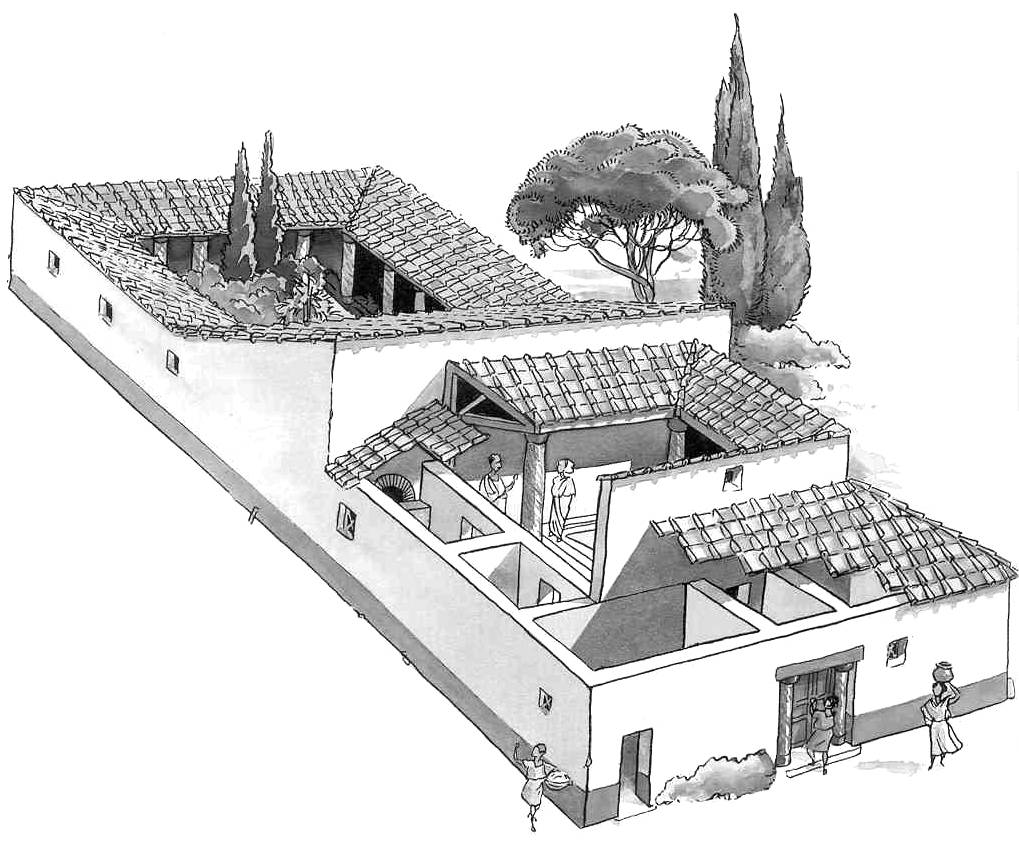 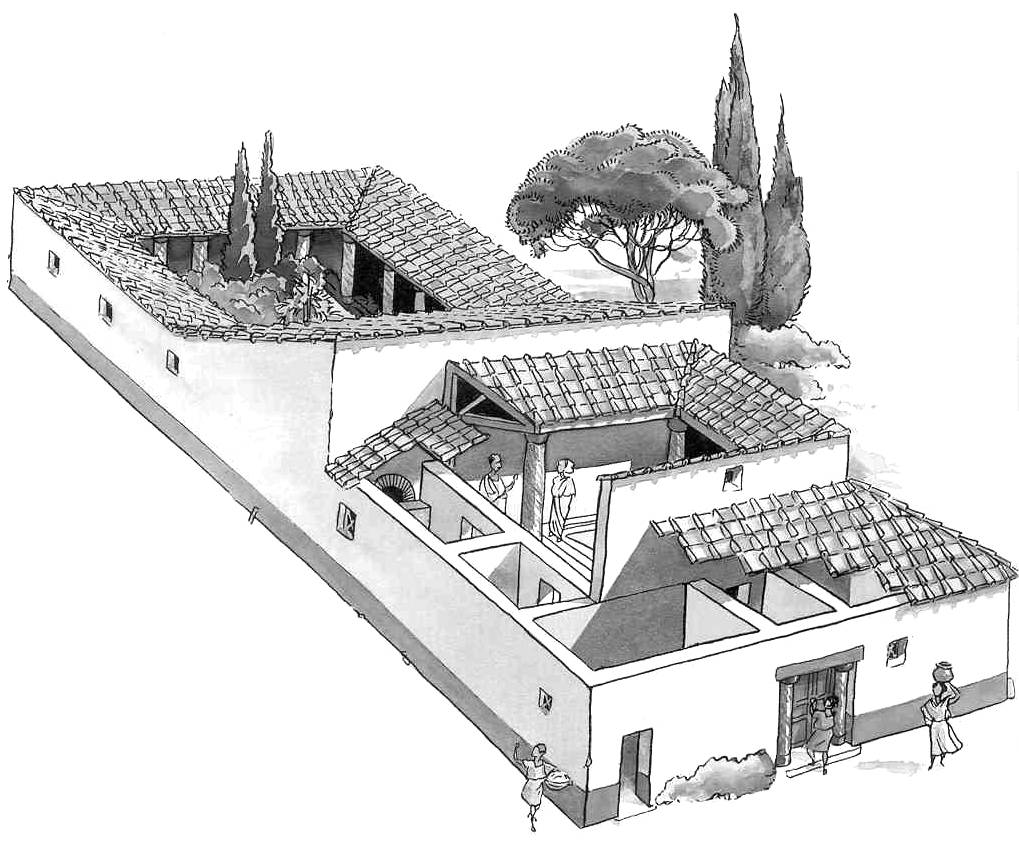 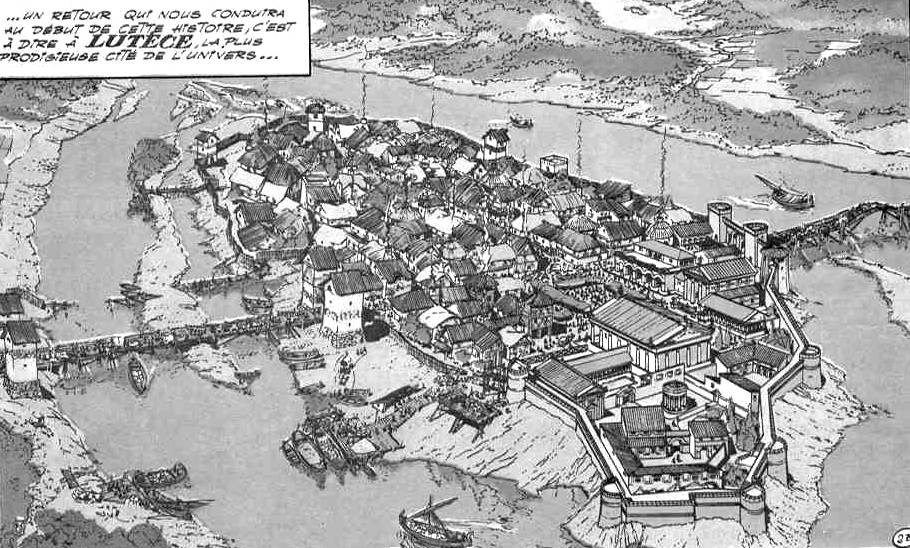 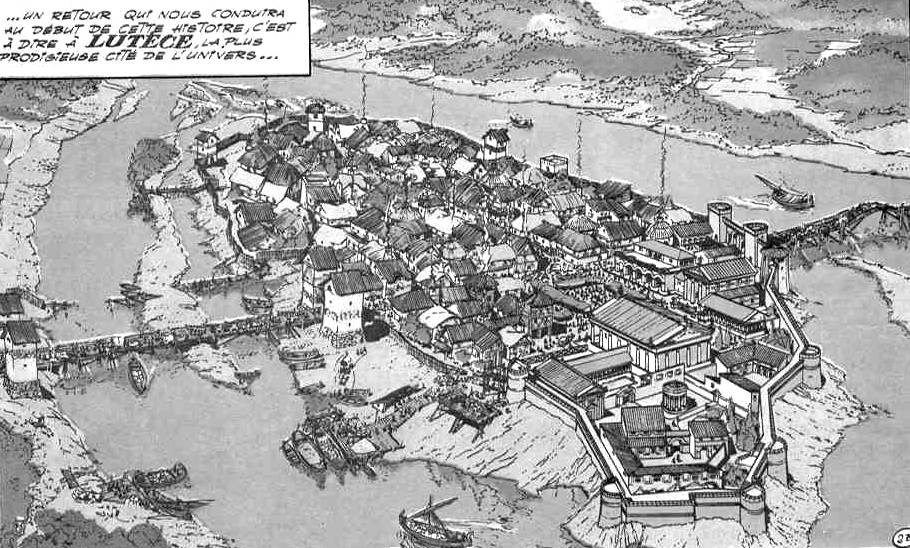 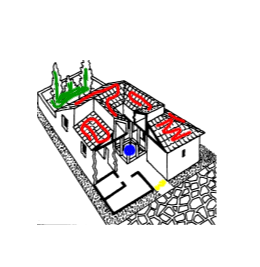 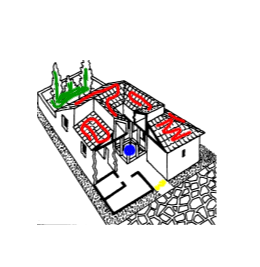 H7 DocumentLa romanisation, la Gaule romaineLes constructions gallo-romainesLa paix revenue, la population de la Gaule augmente rapidement et les Romains fondent de nouvelles villes reliées entre elles par tout un ensemble de route bien entretenues, les voies romaines. Chaque grande ville a ses aqueducs et ses égouts, ses bains publics qu’on appelle les thermes, ses théâtres et ses arènes ou amphithéâtres pour les jeux publics, une place principale – forum – pour les marchés et défilés, ainsi que de nombreux autres monuments (temples, arcs de triomphe, basiliques , curies...).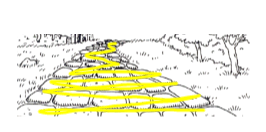 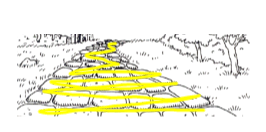 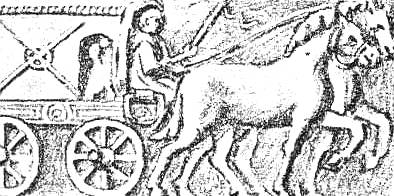 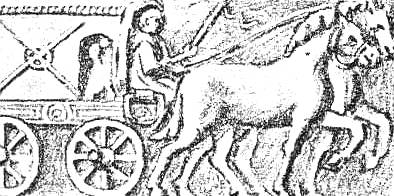 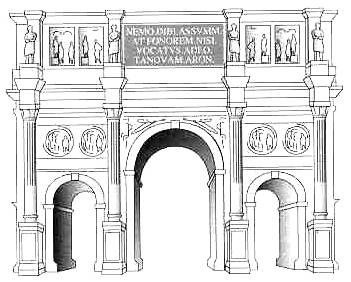 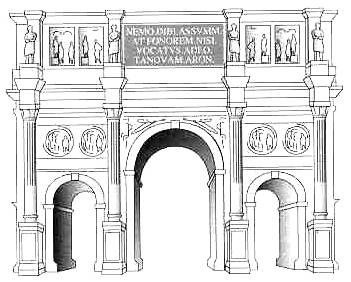 4/ Relie chaque étiquette à la bonne image :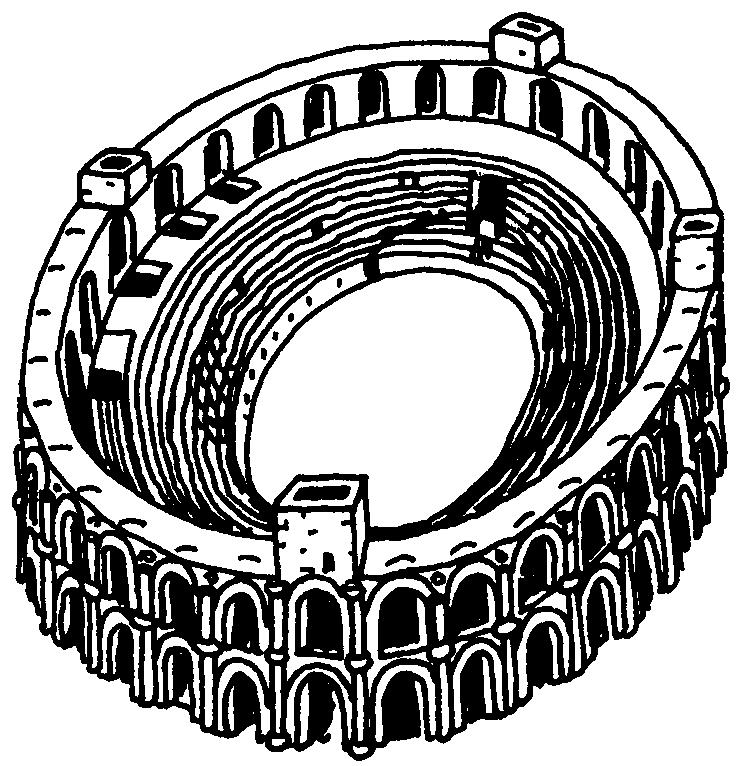 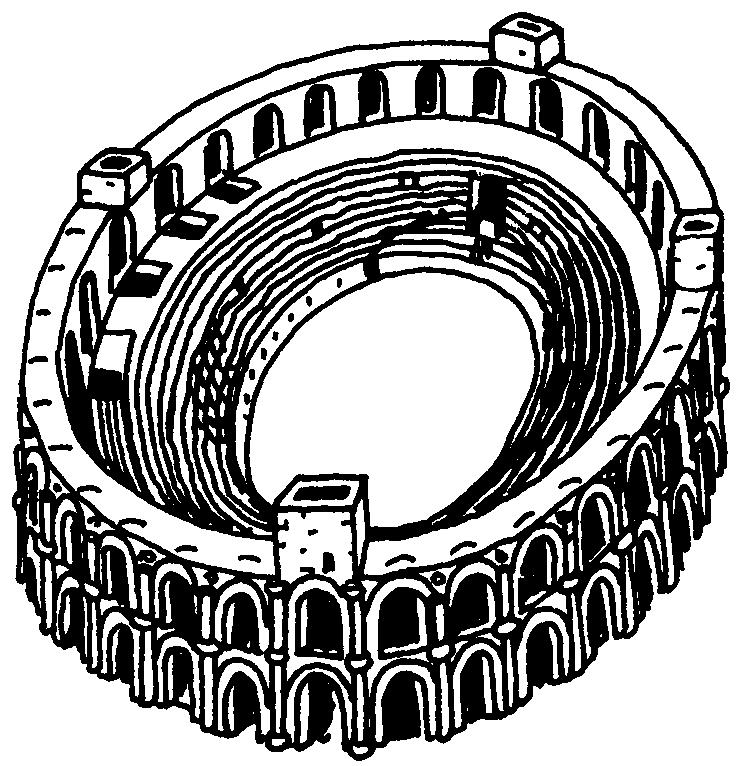 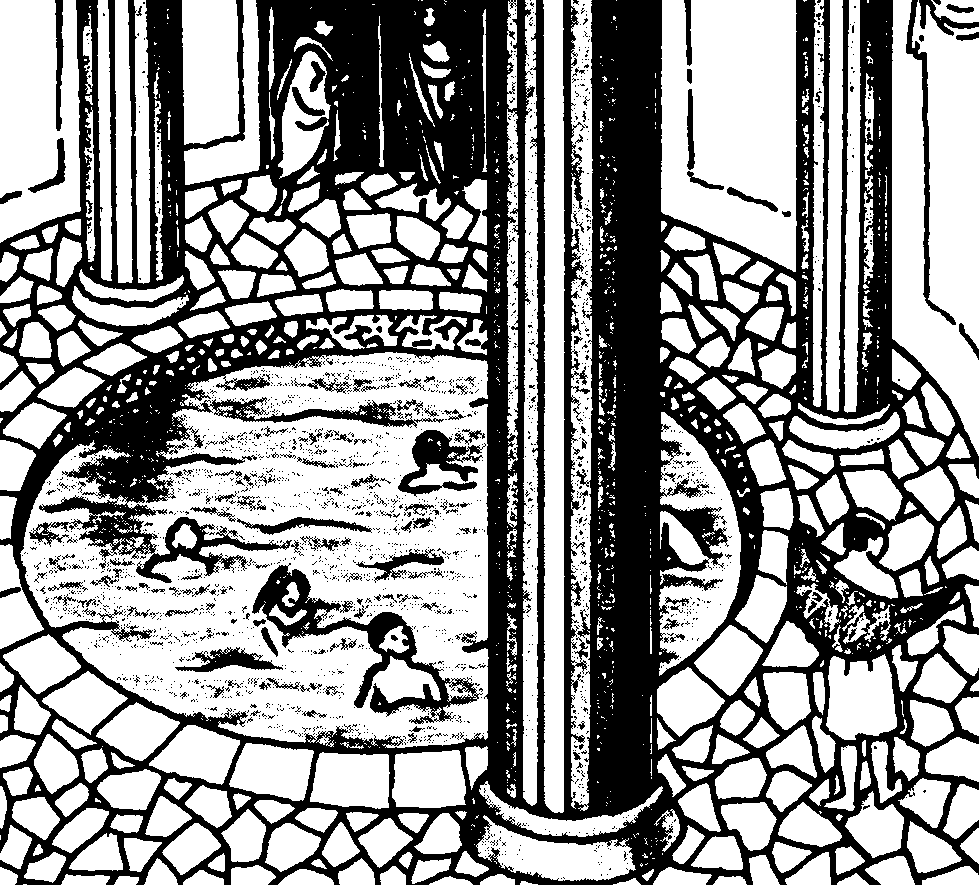 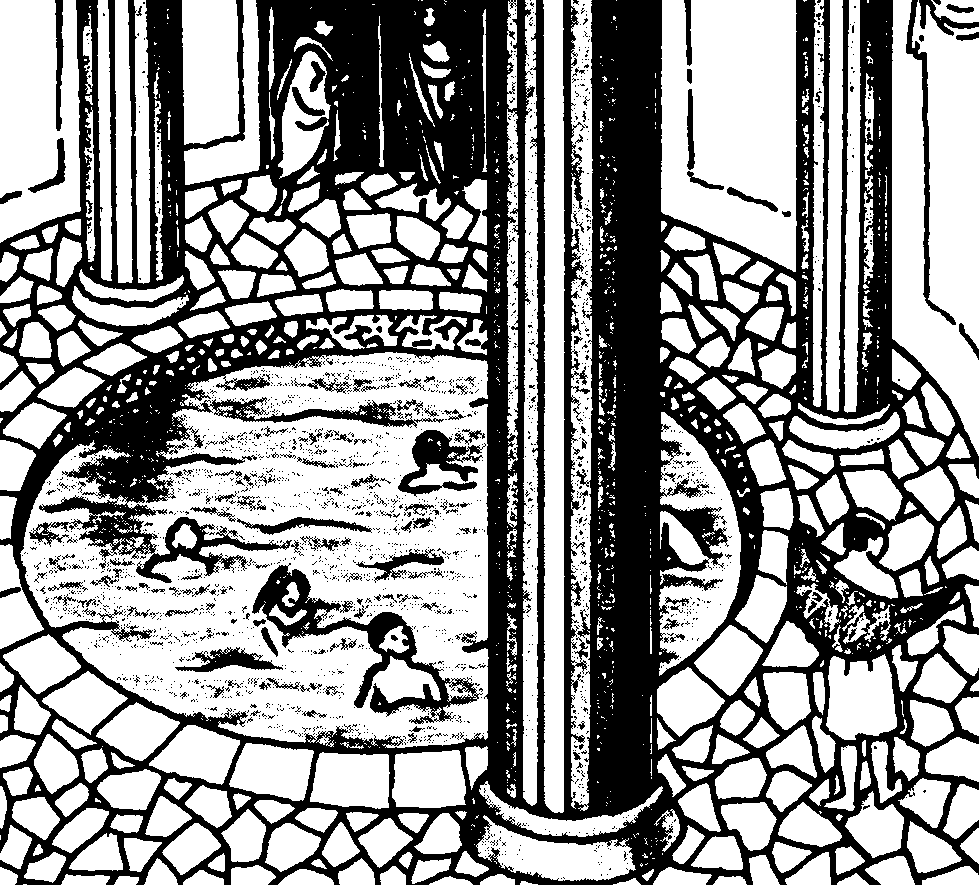 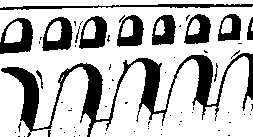 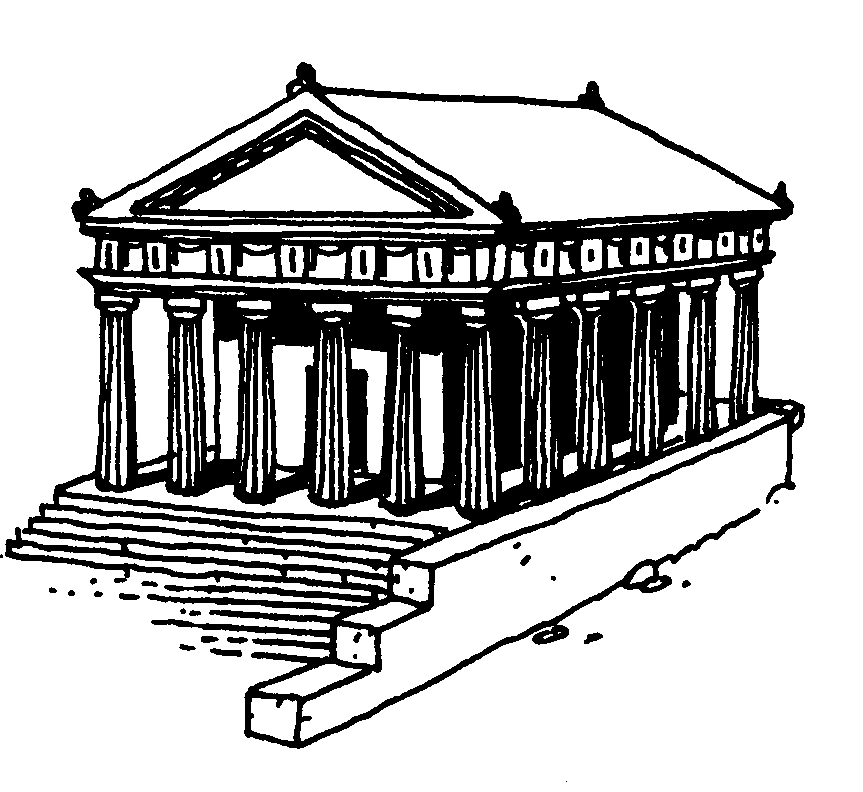 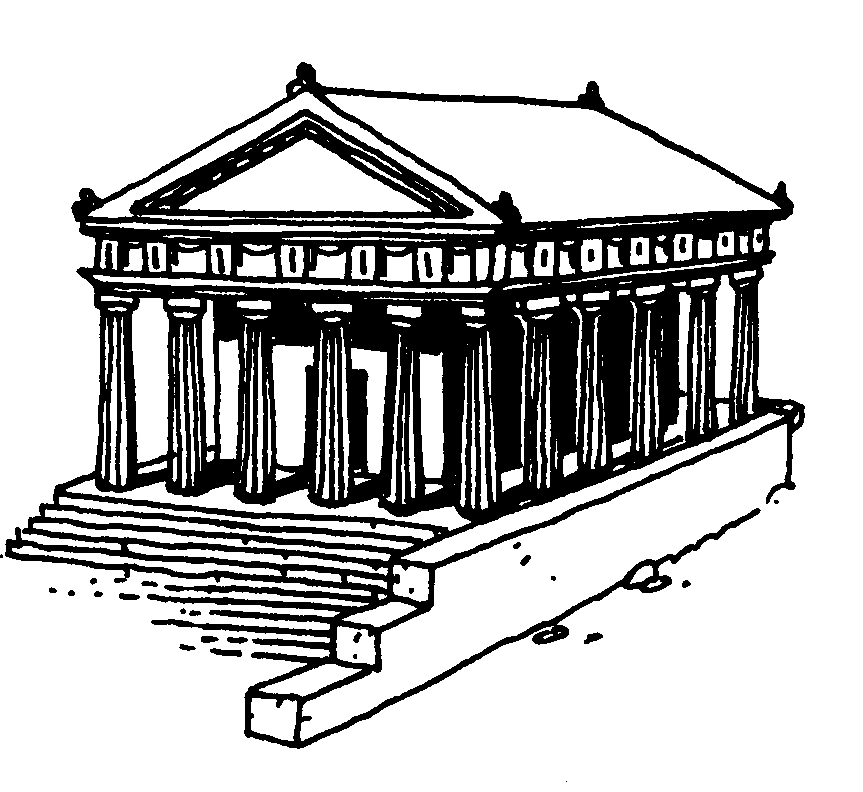 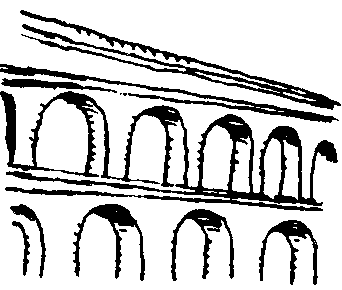 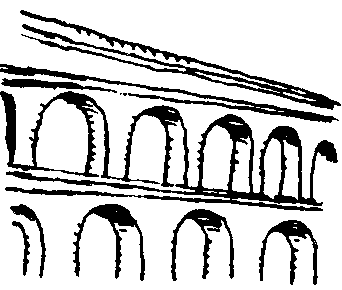                						5/ De quelle construction parle Pline ?                                                                                   Pline parle d'un aqueduc                                                                                   6/ En quoi améliorera-t-il la vie                                                                                    quotidienne des habitants de Sinople ?                                                                                   Il permettra d'amener l'eau de la source aux                                                                                         habitants de Sinople.                                                                                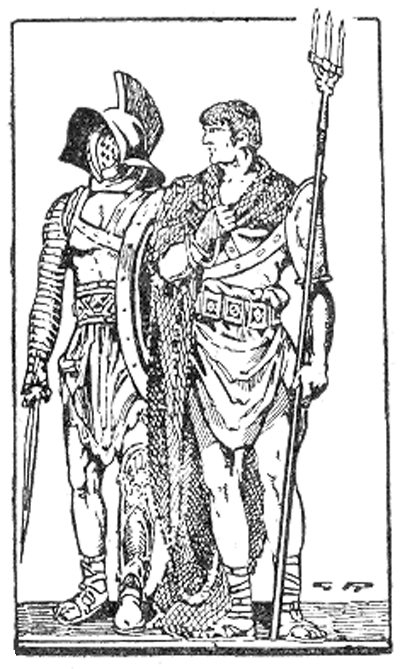 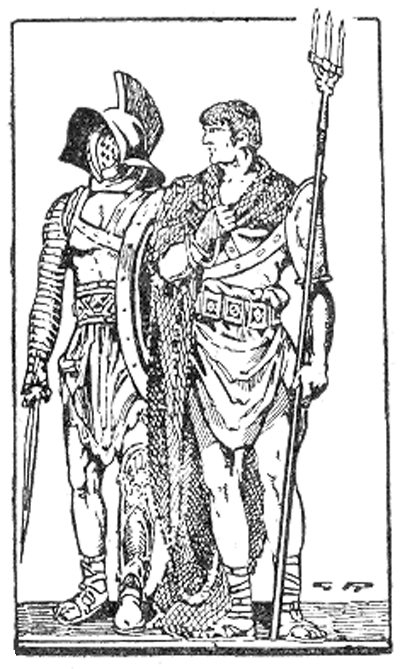 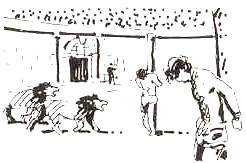 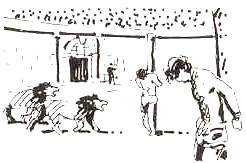 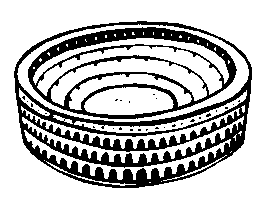 H7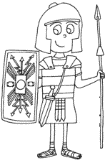 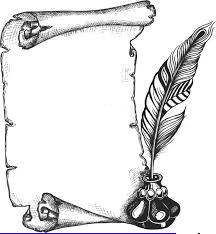 La romanisation, la Gaule romaineLeçon 1 : Les constructions gallo-romainesAprès la conquête de la Gaule, les romains laissent une grande liberté aux habitants qui adoptent progressivement le latin et des manières de vivre identiques à celles de Rome.La paix revenue, la population augmente rapidement, les villes se développent et les voies romaines qui les relient apparaissent. Chaque grande ville a ses aqueducs (pour ramener l’eau dans les villes) et ses égouts, ses bains publics (thermes), ses théâtres et ses arènes ou amphithéâtres pour les jeux publics, une place principale (forum) et de nombreux autres monuments.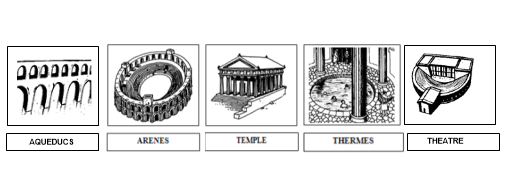 H7 DocumentLa romanisation, la Gaule romaineLégionnaire romain/Soldat gaulois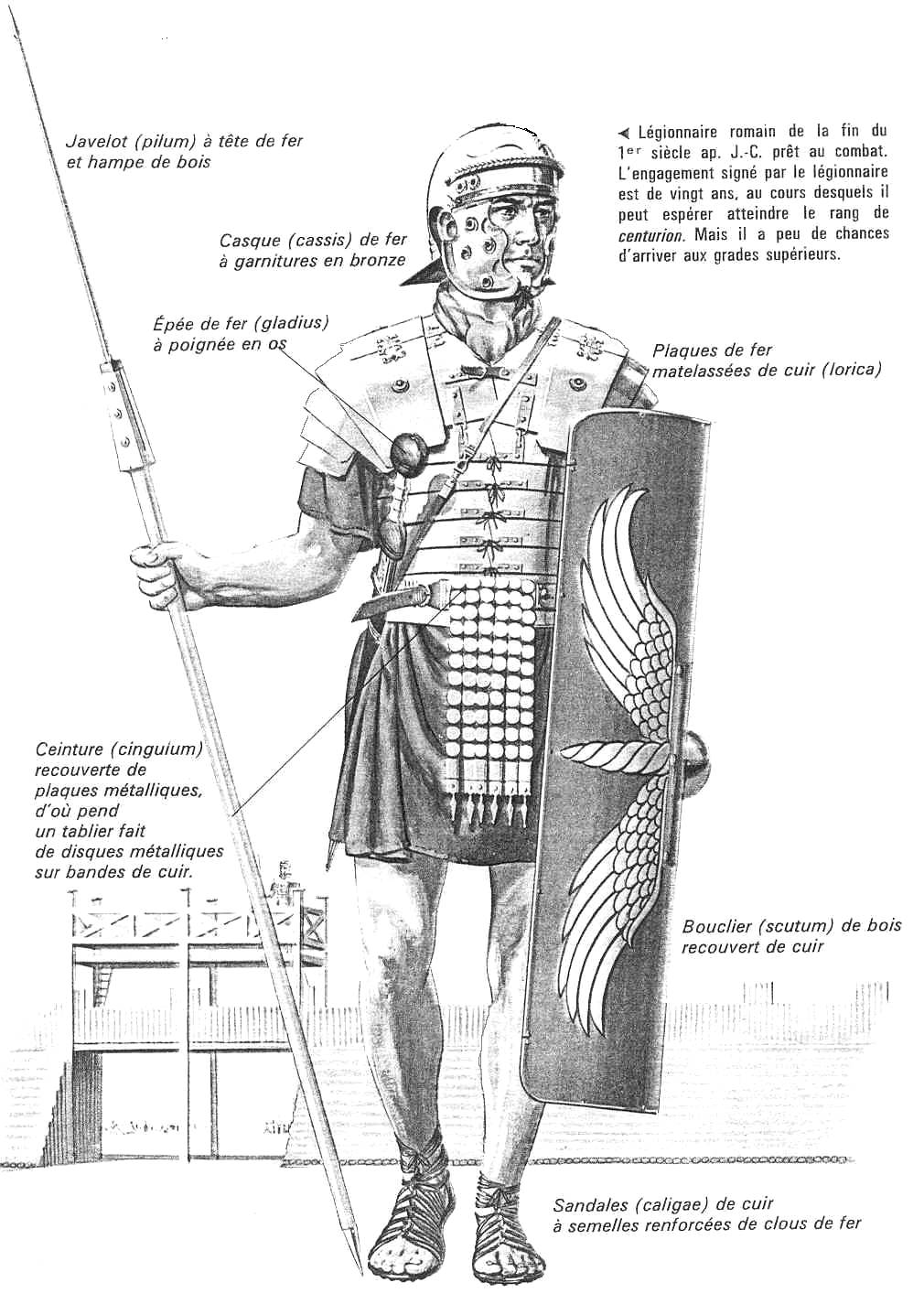 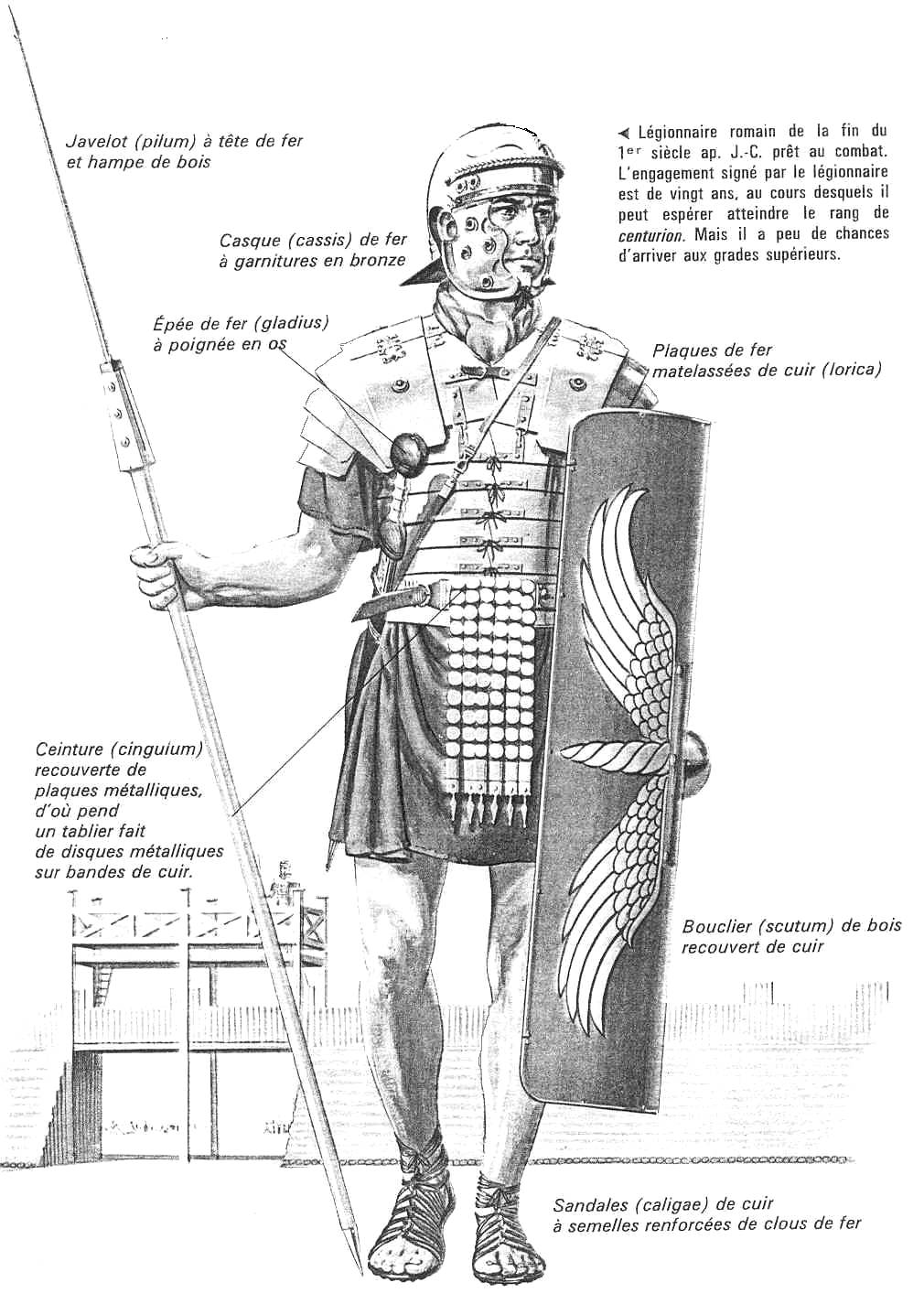 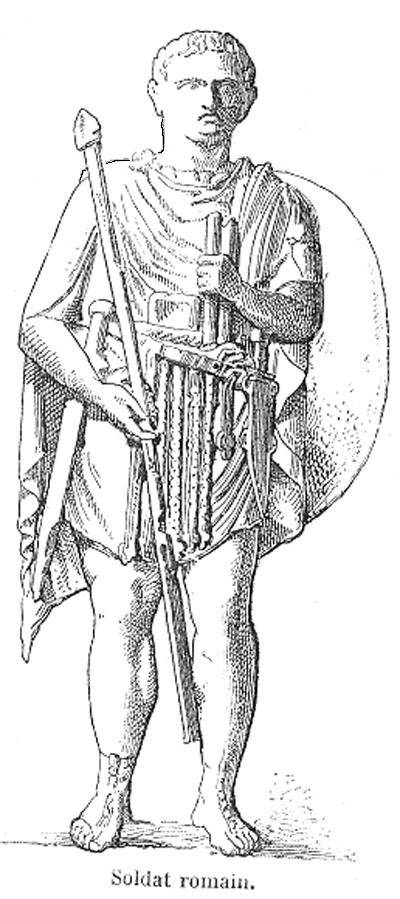 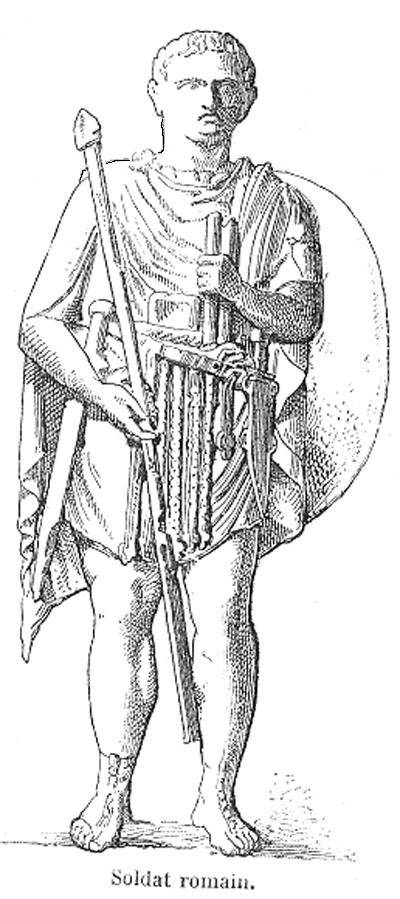 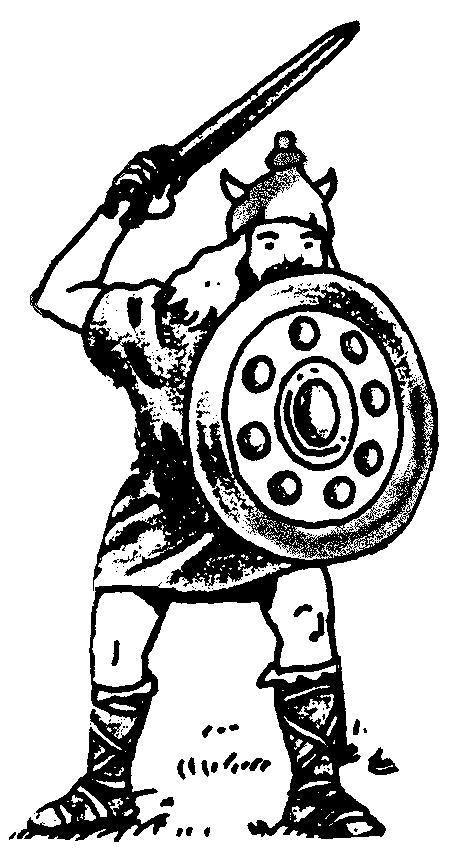 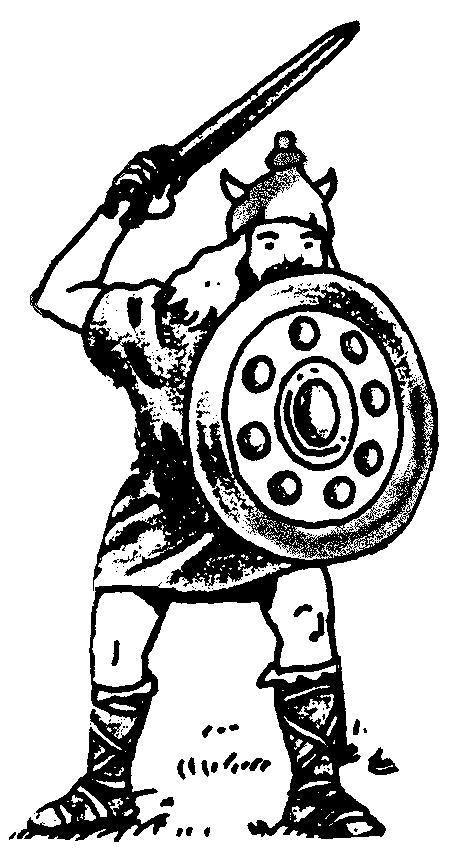 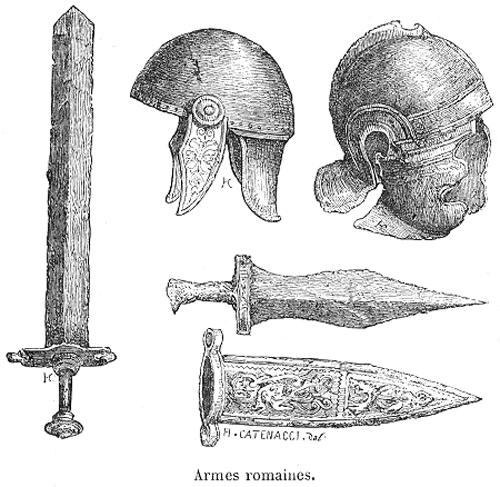 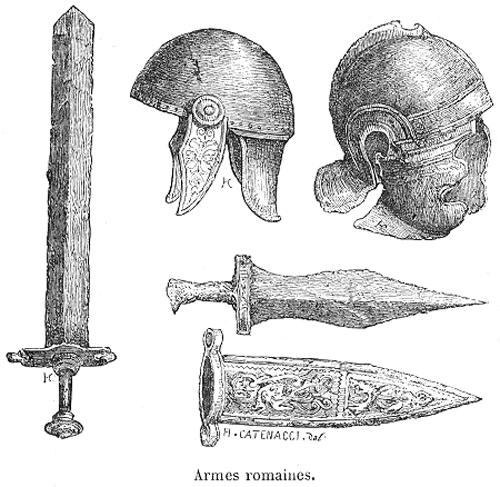 Un soldat romain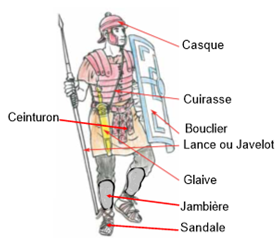 Un guerrier gaulois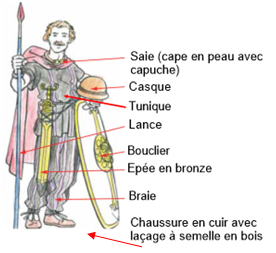 H7 DocumentLa romanisation, la Gaule romaineLa société gallo-romaine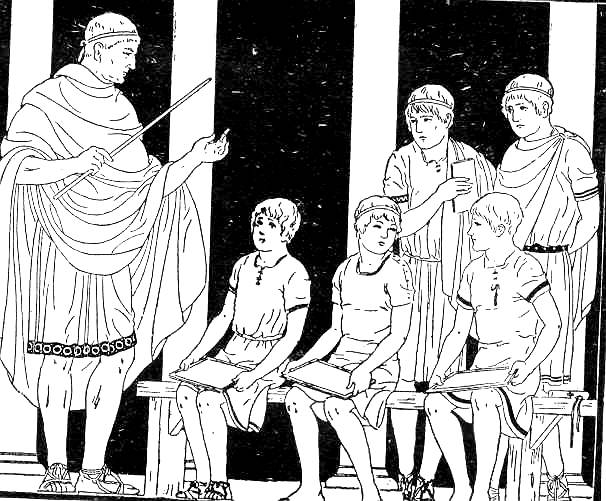 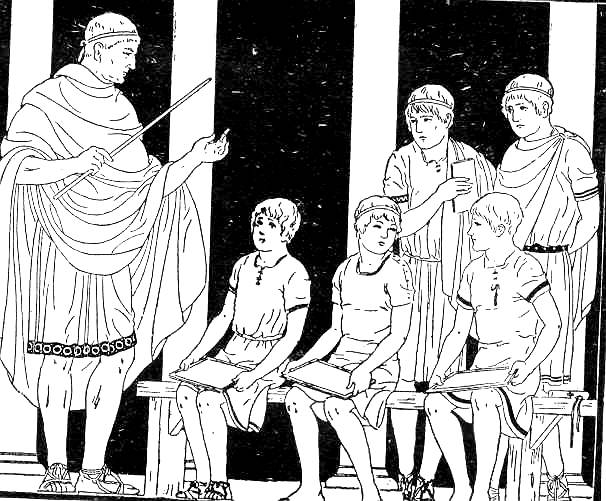 2/A quoi reconnais-tu le maître d’école ? Le maître d'école tient la baguette.3/ Que tiennent les enfants assis ? Les enfants tiennent une planche en bois.4/ Décris leurs habits. Ils sont habillés avec une toge blanche.5/ D’après toi, tous les enfants allaient-ils à l’école ? Pourquoi ? Seuls les garçons de familles riches vont à l'école, les filles apprenant à être de bonne mère.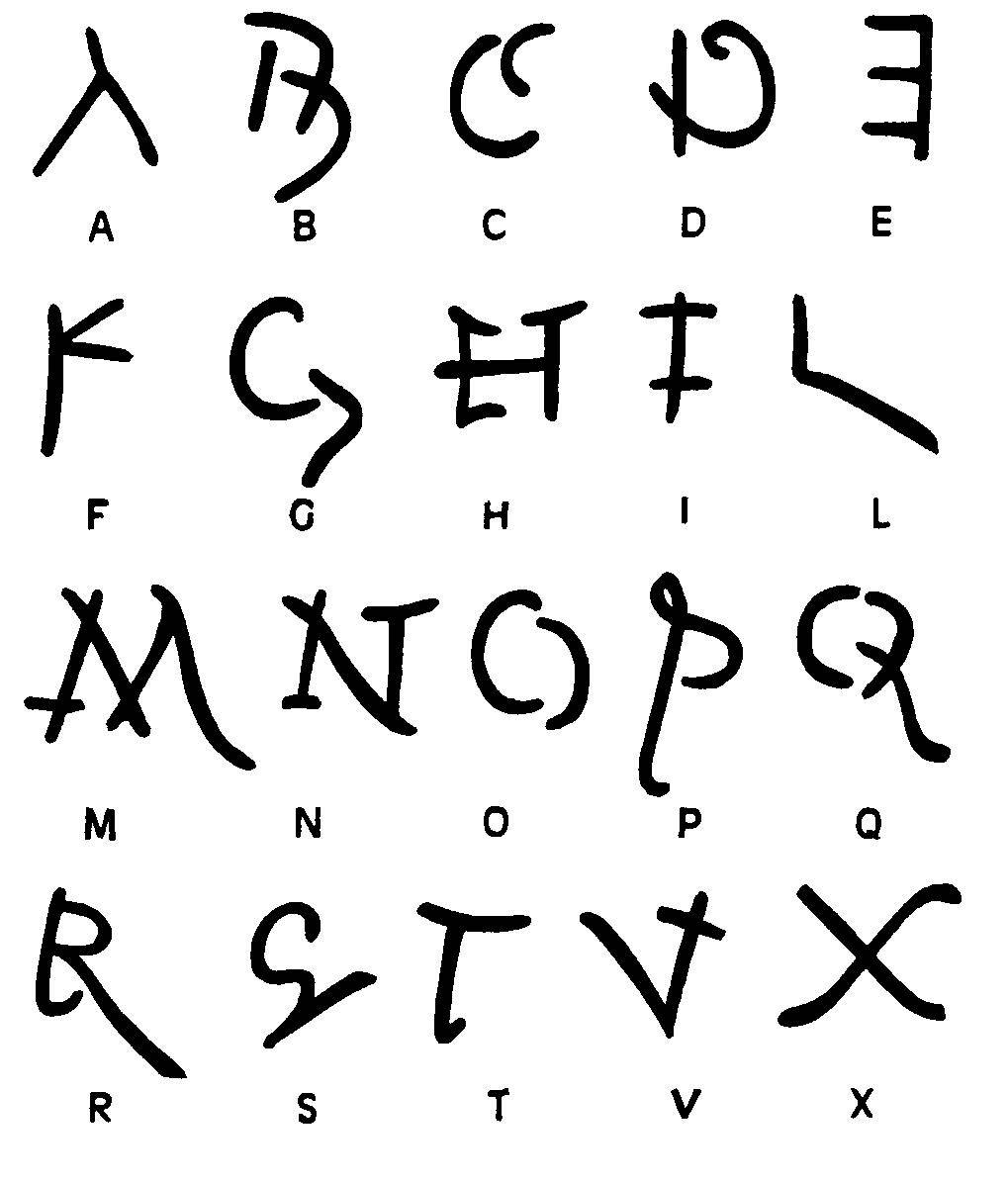 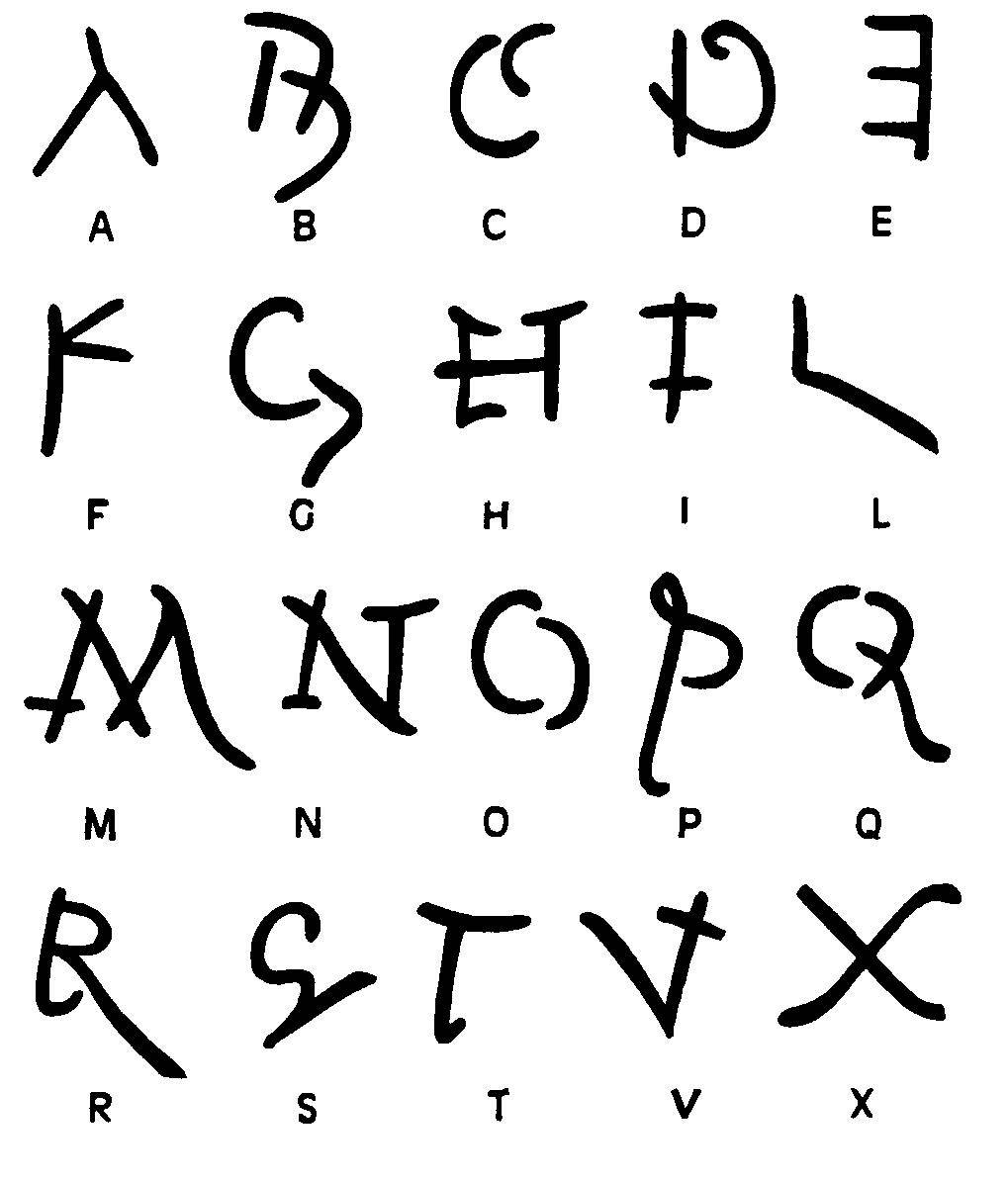 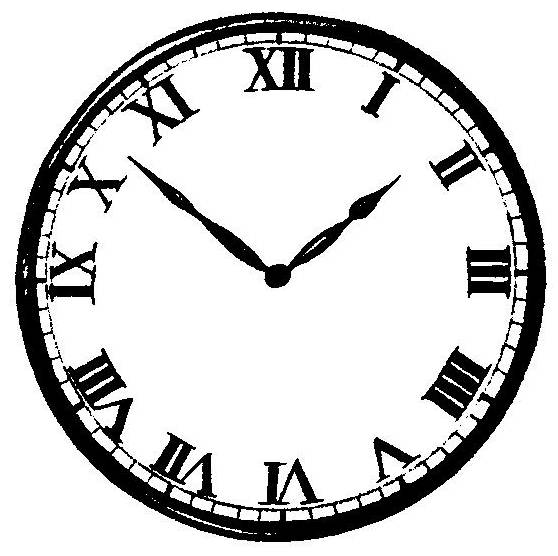 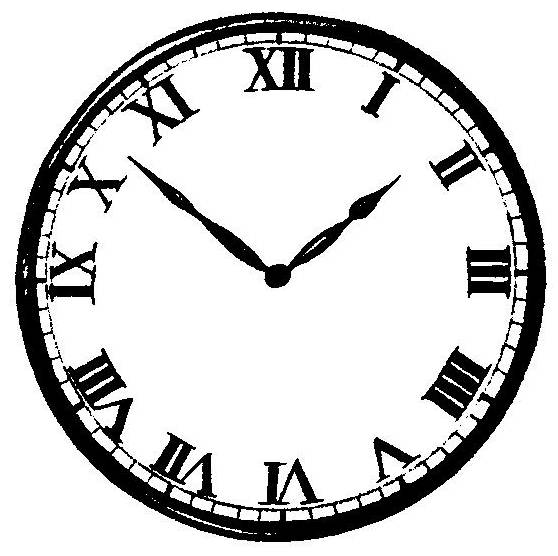 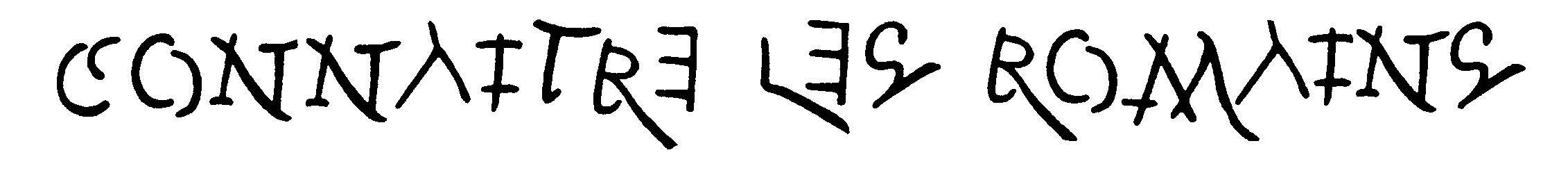 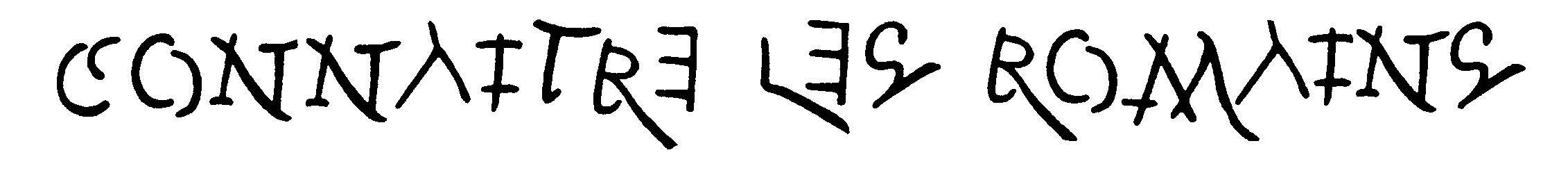 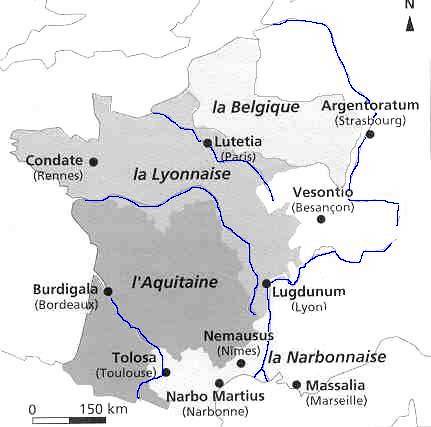 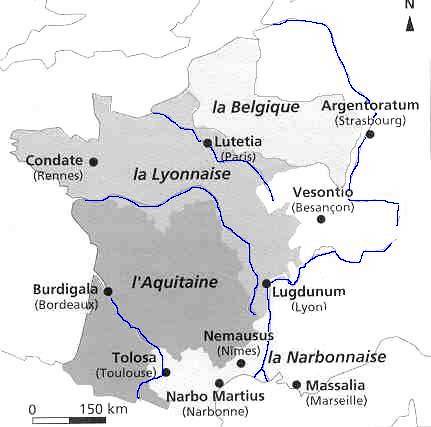 H7La romanisation, la Gaule romaineLeçon 2 : La société gallo-romaineLes romains sont bien mieux armés que ne l’étaient les gaulois.                            Soldat romain               et                       guerrier gaulois :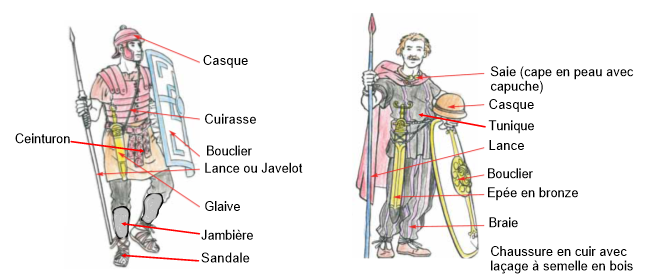 Les gallo-romains reçoivent une instruction par un maître d’école. Ils utilisent l’alphabet et la numération romaine. Aujourd’hui, nous utilisons toujours les chiffres romains. On parle le latin.H7 DocumentLa romanisation, la Gaule romaineAprès la paix romaine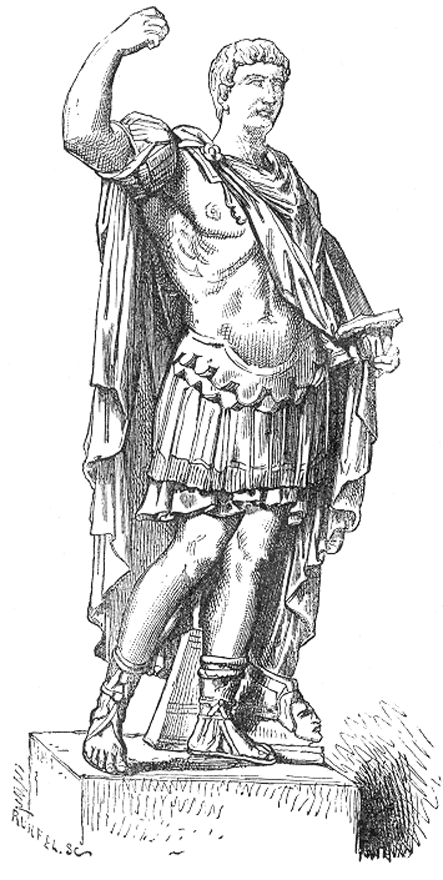 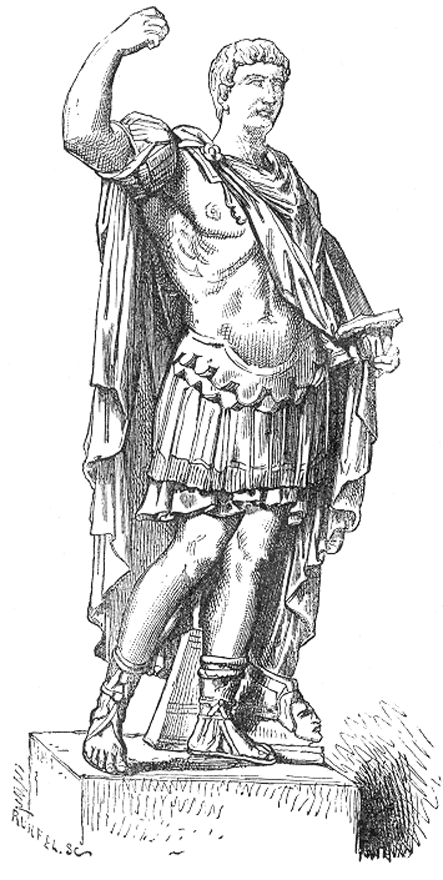 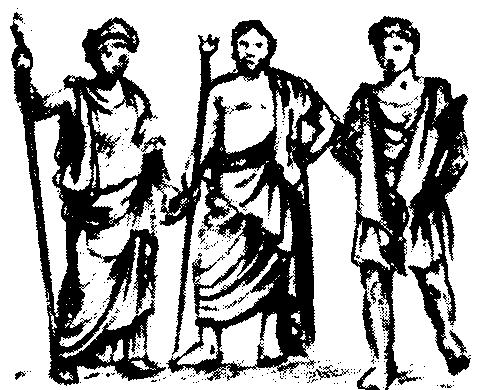 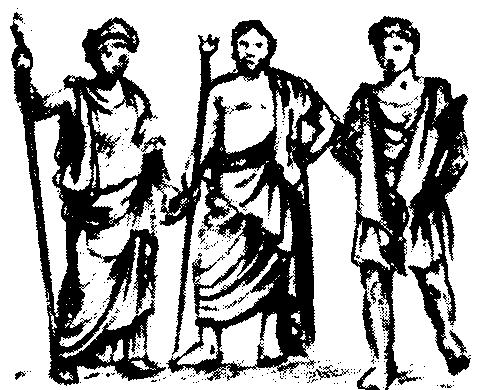 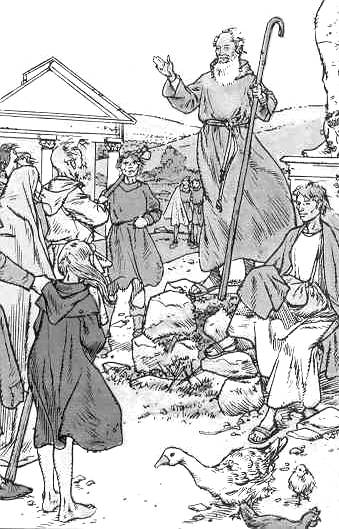 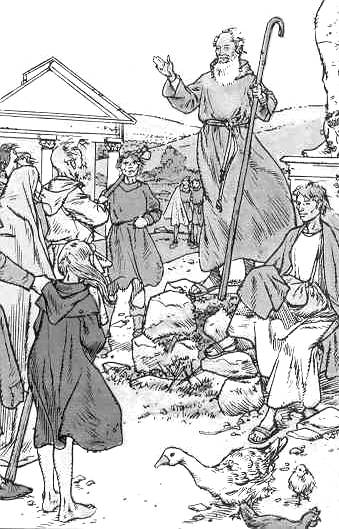 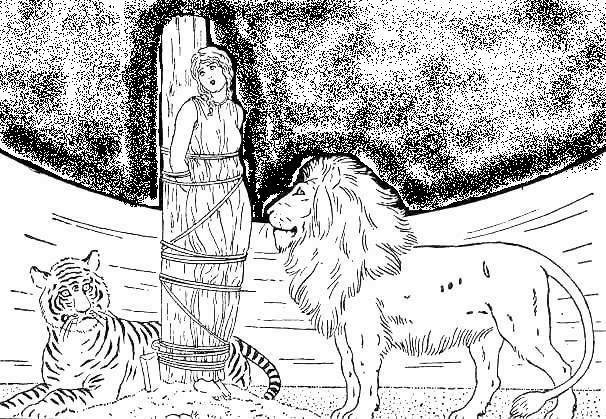 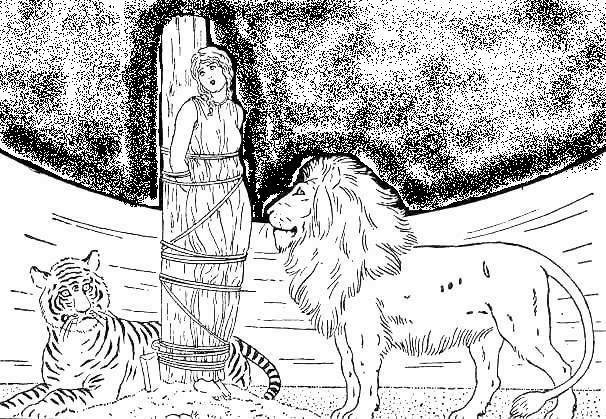 H7 QuestionnaireLa romanisation, la Gaule romaineAprès la paix romaine1/ Qui menace la paix romaine ?La paix romaine est menacée par les barbares qui se trouvent autour  de l'empire, le long de la lime.2/ Nomme quelques dieux romains.Jupiter, Vénus, Apollon3/ Quelle est maintenant la nouvelle religion en Gaule ?Le ChristianismeH7La romanisation, la Gaule romaineLeçon 3 : Après la paix romaineLa paix romaine semble inébranlable mais aux frontières des peuples « barbares » attendent de rentrer. Après la romanisation, les gaulois intègrent peu à peu les dieux romains comme Jupiter et commence à vénérer l’empereur romain. Cependant venue par la Méditerranée, une religion nouvelle apparaît dès le IIème siècle ap. JC : Le christianisme et à partir de 300 ans ap JC, la Gaule devient peu à peu chrétienne.H9 Document A la découverte de l’Islam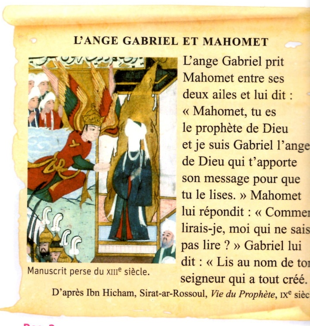 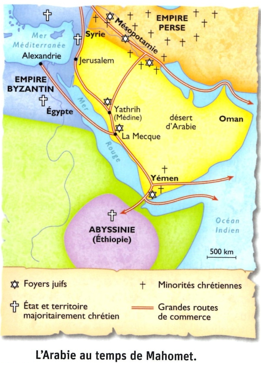 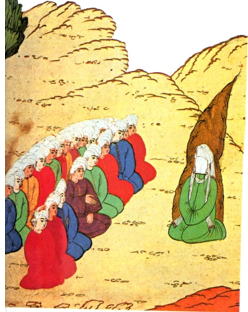 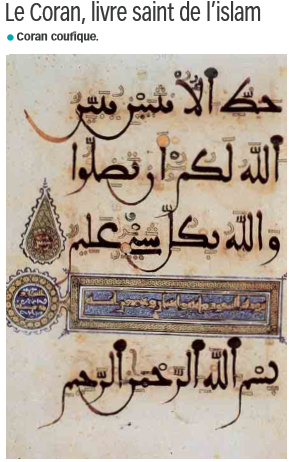 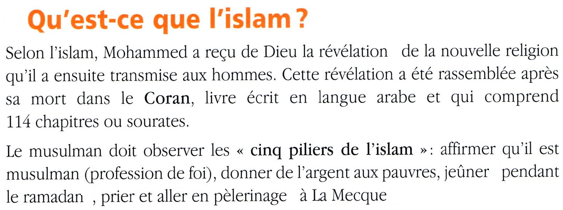 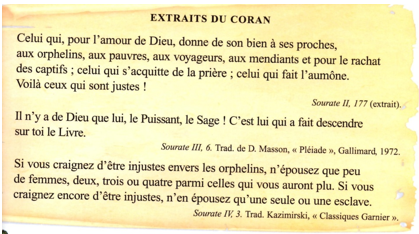 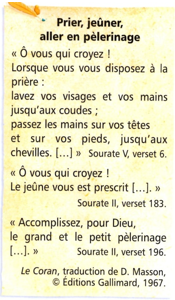 En 622, Mohamet est chassé de la Mecque et se réfugie à Médine. Cette date est appelée l’hégire et marque le point de départ du calendrier musulman. Il reconquiert la Mecque en 630 et en fit la ville sainte de l’Islam et un lieu de pèlerinage.A sa mort en 632, toute l’Arabie est convertie à l’Islam.Les fidèles de cette religion, appelés Musulmans, considèrent Mohamet comme le dernier prophète du monothéisme.Hégire : début de l'ère musulmane en 622Après la mort de Mahomet, les Arabes musulmans sont dirigés par des cafiles (comme un pape chez les catholiques). Par la guerre sainte, ils font la conquête d'un immense territoire qui comprend :- tout le Moyen-Orient, l'Afrique du Nord, l'Espagne, la Sicile qui étaient des pays chrétiens.- l'Iran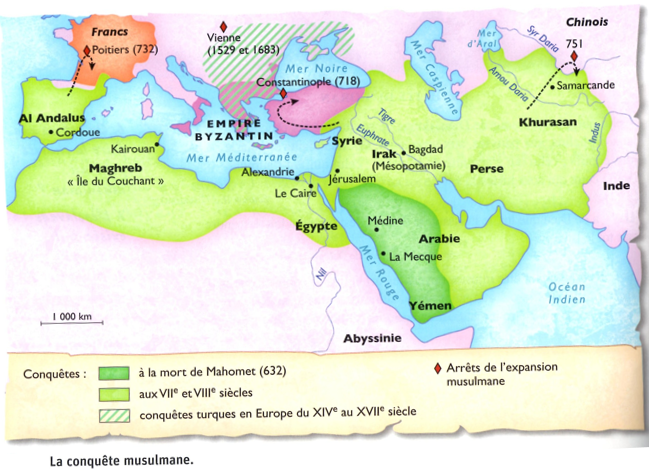 Mais les conquêtes s'essoufflent : les Arabes sont arrêtés par les Francs menés par Charles Martel à Poitiers en 732.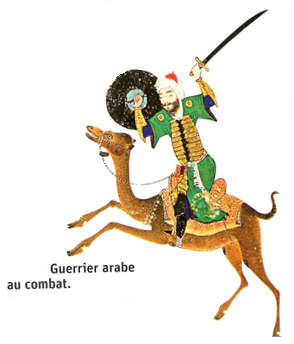 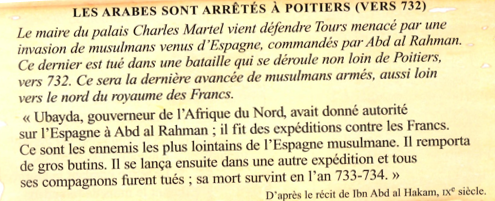 Puis par les Chinois en 751.Cordoue, une ville témoin de la civilsation arabo-andalouse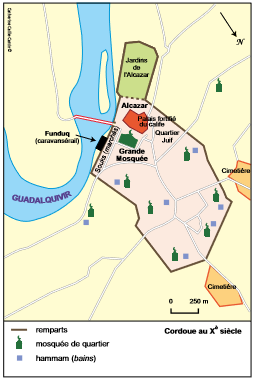 Située en Andalousie, cette ville, musulmane au Moyen Âge, témoigne de l’expansion de l’Islam. Les califes (successeurs de Mohamet) mènent des conquêtes au Moyen-Orient, en Afrique du Nord et en Espagne afin de répandre l’islam durant près de cent ans. De nouvelles villes (Bagdad et Le Caire) sont fondées. Leurs dirigeants font construire des palais, des mosquées, des hammans, des écoles pour l’étude du Coran. Les souks (marchés couverts) se multiplient et accueillent des commerçants et des artisans. Le commerce est prospère : les caravanes de marchands font étape avec animaux et marchandises dans des caravansérails (auberges fortifiées) situés près des souks. Cordoue est une cité historique dont le centre est classé au patrimoine mondial de l’Unesco. Au VIIe siècle, elle est une des plus peuplées d’Occident. Entourée de remparts, elle s’organise autour de la principale mosquée, du palais du calife et de ses jardins, l’Alcazar, et des souks situés à l’est. De très nombreuses mosquées et hammans sont construits dans son enceinte. Les faubourgs se sont développés au-delà de ses murailles. 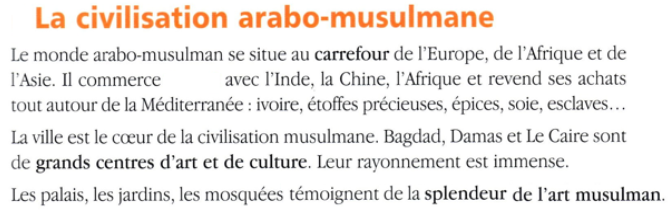 H9 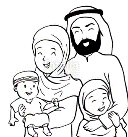 A la découverte de l’IslamLa naissance de l’Islam et l’Empire arabeLa religion :L’Islam est fondé par Mohamet au VIIème siècle. Après sa mort, ses paroles sont regroupées dans le livre sacré : le Coran. En 622, Mohamet est chassé de la Mecque et se réfugie à Médine. Cette date est appelée l’hégire et marque le point de départ du calendrier musulman. Il reconquiert la Mecque en 630 et en fit la ville sainte de l’Islam et un lieu de pèlerinage.A sa mort en 632, toute l’Arabie est convertie à l’Islam.Les fidèles de cette religion, appelés Musulmans, considèrent Mohamet comme le dernier prophète du monothéisme.L’expansion de l’Islam :L’Islam s’est alors répandu rapidement grâce à de nombreuses conquêtes : le Proche Orient et le Moyen Orient, au nord de l’Afrique et une partie de l’Europe.Après avoir occupé le Portugal et l’Espagne, ils entrent dans le royaume franc en 714 et sont arrêtés à Poitiers en 732 par Charles Martel.La civilisation musulmane est immense : des palais, des jardins témoignent de la splendeur de l’art musulman.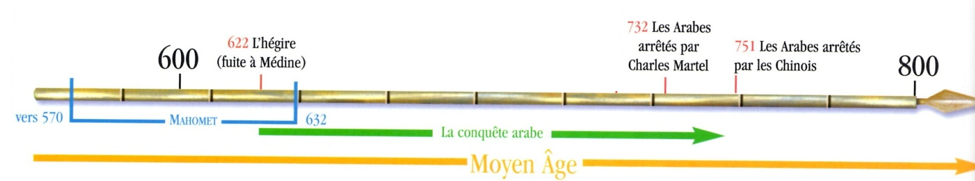 H10 DocumentCharlemagne et les CarolingiensCharlemagne roi de Francs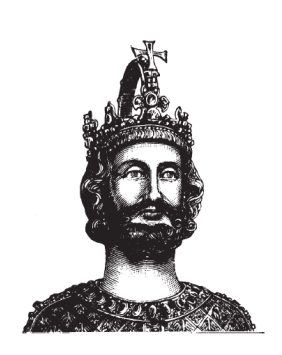 Le portrait de CharlemagneCharlemagne est un Carolingien, fils de Pépin le bref roi des francs et Berthe au grand pied. Charlemagne (Charles 1er) est roi des Francs à partir de 768 alors qu'il n'a que 21 ans. Il deviendra empereur d'occident en 800 jusqu'à sa mort à 67 ans en 814.EGINHARD EST UN COMPAGNON DE L'EMPEREUR CHARLEMAGNE. IL A VÉCU AUPRÈS DE LUI ET NOUS LE DÉCRIT DANS UN LIVRE INTITULE LA VIE DE CHARLEMAGNE DATANT DE 828."1/ Charles était gros, robuste et d’une taille élevée, mais bien proportionnée, et qui n’excédait pas en hauteur sept fois la longueur de son pied (1,92 m). Il avait le sommet de la tête rond, les yeux grands et vifs, le nez un peu long, de beaux cheveux gris, la physionomie ouverte et gaie, la nuque épaisse et le ventre proéminent ; qu’il fût assis ou debout, toute sa personne commandait le respect et la dignité ; il marchait d’un pas ferme ; tous les mouvements de son corps présentaient quelque chose de mâle ; sa voix, quoique perçante, paraissait trop grêle pour son corps. 2/ Il portait le costume des Francs : sur le corps, une chemise et un caleçon de toile de lin, par-dessus une tunique garnie de rubans de soie et des pantalons. Il entourait ses jambes de bandelettes. Aux pieds, il portait des chaussures. En hiver, il protégeait ses épaules et sa poitrine par un gilet de peaux de loutre.3/ Il pratiquait régulièrement l'équitation et la chasse où nul ne peut égaler les Francs. Il s'adonnait fréquemment à la natation où il excellait au point que personne n'arrivait à le surpasser.4/ Son repas quotidien se composait de quatre plats en plus du rôti qui était son met de prédilection. Pendant le repas, on lui lisait l'histoire et les récits de l'Antiquité.5/ Il s'exprimait très clairement. Mais sa langue nationale (l'allemand) ne lui suffisait pas, il apprit le latin. Il s'essaya aussi à l'écriture. Pour cela, il s'exerçait à tracer des lettres quand il avait du temps de libre, mais le résultat fut médiocre. Enfin, il pratiquait avec la plus grande ferveur la religion chrétienne, et se rendait à l'église matin et soir."Eginhard, Vie de Charlemagne IXème siècle D'après ce que tu viens de lire, essaie de remplir ce tableau :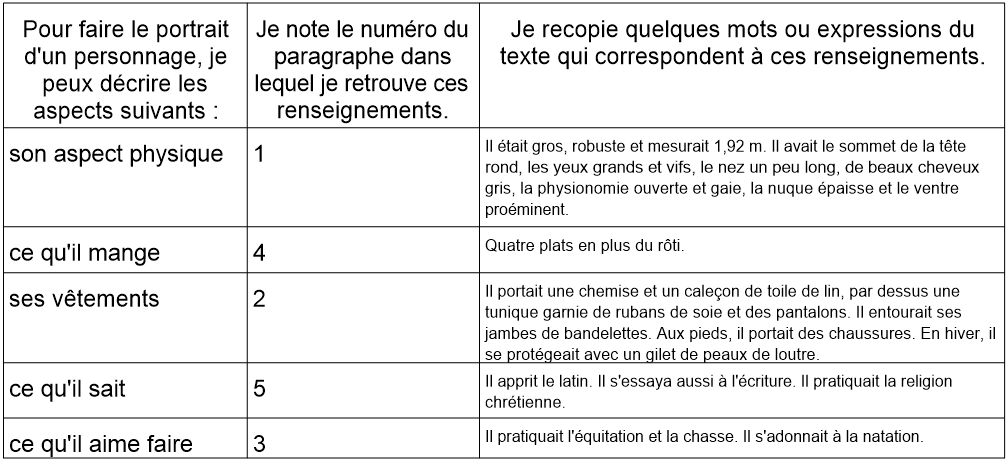 La constitution de l’EmpireEn 768, monte sur le trône, celui qui reste aujourd'hui le "père de l'Europe", Charlemagne. 
Pendant ses 46 années de règne, il va développer son royaume, au point de l'amener au rang de plus grande puissance d'Europe occidentale. Ses passions pour la culture et l'intellect vont apporter l'essor économique au royaume.Charlemagne est un chef de guerre conquérant : il agrandit le royaume. Il crée une armée de cavaliers capable de se déplacer rapidement. Les soldats sont des fidèles de Charlemagne, souvent riches, qui paient eux-mêmes leur équipement. Ils se remboursent ensuite sur les butins et les terres conquises. 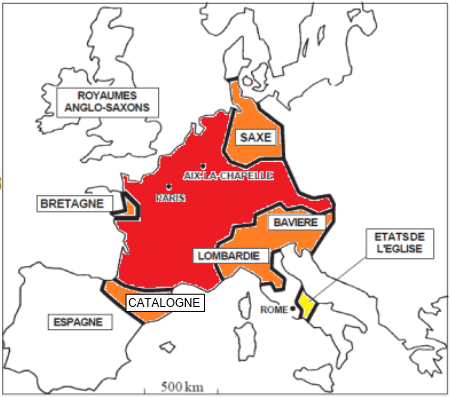 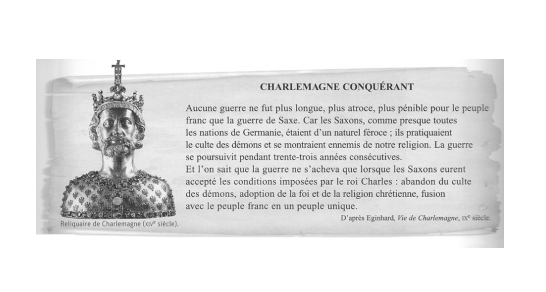 La bataille de Roncevaux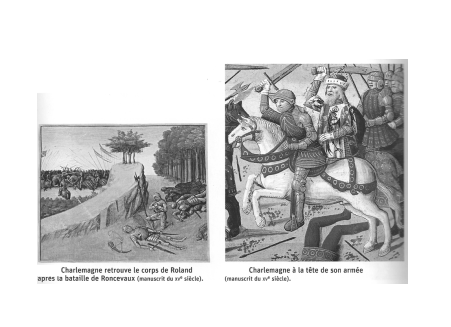 ORIGINES DE LA BATAILLECharlemagne règne depuis 10 ans, il combat sur tous les fronts (Allemagne, Espagne) à coup d’épée et de hache pour faire progresser la foi chrétienne et consolider ses possessions.Au printemps 778, Charlemagne se rend en Espagne avec son armée pour aider l’Emir de Saragosse en guerre contre l’émir de Cordoue. Charlemagne s’empare de Pampelune, il fait raser les murailles de la ville. L’émir de Saragosse s’est enfin soumis, c’est Ganelon un des officiers de Charlemagne qui a négocié cette soumission mais comme il est jaloux de la gloire de Roland duc de Bretagne et neveu de Charlemagne, il a en même temps prévu de le faire éliminer.Charlemagne ayant eu de mauvaises nouvelles de son pays, reprend le chemin de la France. DEROULEMENT DE LA BATAILLERentrant en France, Charlemagne traverse les Pyrénées suivi par toute son armée. Mais l’armée avance lentement et Charlemagne est pressé de rentrer. Ganelon en qui il a confiance, propose à Charlemagne de confier l’arrière garde à son neveu Roland ce qui pourrait permettre au reste de l’armée d’avancer plus vite. Rassuré de savoir son arrière garde en bonnes mains, Charlemagne se hâte vers la France. Mais Ganelon est un traître, aussitôt Charlemagne éloigné, il permet aux sarrasins et aux basques de tendre une embuscade en attaquant l’arrière garde des Francs dans le col de Roncevaux. Installés au sommet de la montagne, les ennemis font tomber de lourds rochers sur les Francs et en tuèrent beaucoup. C’est une hécatombe. Voyant le désastre, Olivier le bras droit de Roland lui conseille d’alerter Charlemagne. Roland refuse, il veut combattre seul les sarrasins. La bataille est violente, les ennemis descendent de la montagne et font basculer les survivants dans le ravin qui borde le chemin. Une seconde fois Olivier supplie Roland d’alerter Charlemagne mais une seconde fois Roland refuse. Roland se retrouve maintenant seul face aux ennemis car Olivier et tous les autres soldats sont morts. Comprenant son erreur, Roland souffle de toutes ses forces dans son cor pour appeler Charlemagne à la rescousse. Quand Charlemagne arrive enfin dans le ravin de Roncevaux, il est trop tard .Son armée est décimée et Roland est mort…H10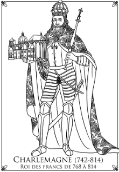 Charlemagne et les CarolingiensLeçon 1 : Charlemagne roi de FrancsLes derniers rois mérovingiens laissent peu à peu leur pouvoir aux maires du palais. L’un deux, Charles Martel, arrête l’invasion arabe à Poitiers en 732. Son fils, Pépin le Bref, renverse le dernier roi mérovingien et se fait élire roi en 751. A la mort de Pépin le Bref, c’est son fils Charlemagne (747-814) qui lui succède en 768 alors qu'il n'a que 21 ans. Il désire étendre le royaume des Francs et entreprend la conquête de la Lombardie (qui menace sans cesse le Pape), de la Saxe, de la Bavière et de la Catalogne. Après 32 années de guerres, le royaume des Francs devient un véritable empire. Il emporte de nombreuses victoires et christianise les nouvelles provinces.Les conquêtes militaires de Charlemagne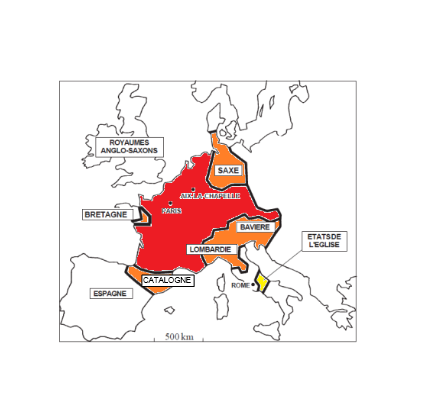 H10 DocumentCharlemagne et les CarolingiensCharlemagne Empereur d’OccidentColorie sur le dessin, le Pape en jaune puis Charlemagne en rouge.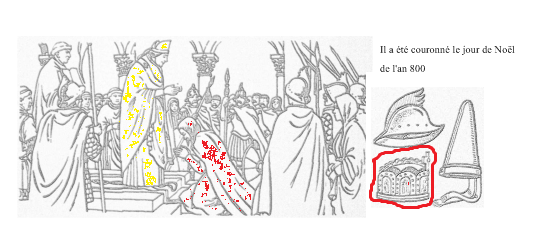 Il a été couronné le jour de Noël de l’an 800.Charlemagne aide plusieurs fois le pape contre ses ennemis, resserrant ainsi les liens entre l’Eglise et la royauté.Il est couronné Empereur du Saint Empire Germanique par le pape Léon III le jour de Noël 
de l'an 800. Les 14 années qui suivirent, servirent à défendre la chrétienté européenne. 1/ Que fait le pape ? Le Pape met la couronne sur la tête de Charlemagne.2/ Ecris tout ce qui nous montre que Charlemagne est un roi très chrétien.C'est un roi avec son manteau bleu et fleur de lys, il est agenouillé devant le Pape et il a les mains jointes en signe de prière.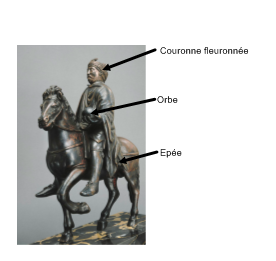 L’organisation de l’EmpireL’Empire est trop vaste pour être surveillé facilement. Pour être obéi, Charlemagne ordonne que tous les hommes libres lui prêtent serment. Des comtes sont nommés dans différentes régions de l’empire. Ils rendent la justice, reçoivent les impôts et lèvent les armées. Ils sont eux-mêmes surveillés par les envoyés de l’empereur, les missi dominici. 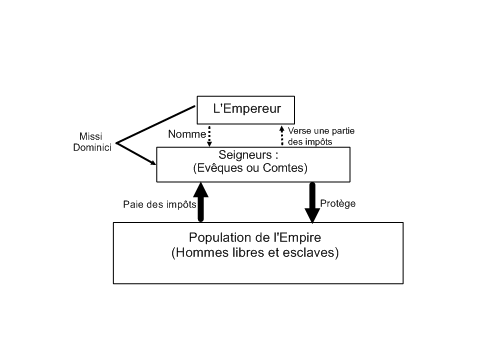 Le gouvernement de CharlemagneLes rois carolingiens organisent la vie dans le royaume, ils font des lois, aidés par les religieux qui veulent maintenir et étendre la foi chrétienne.Charlemagne gouverne à partir de sa nouvelle capitale, Aix-la-Chapelle, dont il fait, dès 795 sa résidence principale. Il voyage beaucoup suivi de sa cour, inspecte ses nombreux domaines, organise lui-même son empire qu'il a divisé en trois cents comtés. Les décisions, prises lors de l'assemblée annuelle du Champ de Mai, où se regroupent tous les hommes libres, sont proclamées et rédigées sous forme de capitulaires ;  elles sont valables pour tout l'empire et chaque comte doit les faire exécuter. Les comtes choisis par l'empereur parmi les membres de l'aristocratie franque lui sont liés par un serment de fidélité et reçoivent en échange des terres en bénéfices dont ils tirent, leur vie durant, des revenus.Depuis 802, les comtes eux-mêmes sont contrôlés par des inspecteurs en mission, les missi dominici (textuellement : les envoyés du maître), chargés de rendre des comptes à l'empereur des fautes ou des excès des administrateurs.Charlemagne ordonne aux évêques et aux monastères de créer des écoles dans chaque diocèse. En 813, un capitulaire institue les écoles primaires dans les paroisses rurales. (Il essaie lui-même d'apprendre à lire et à écrire : mais n'y réussit pas bien et fait écrire les lois par des religieux).Histoire de France, HatierRetrouve dans le texte les différentes définitions et remplis la grille.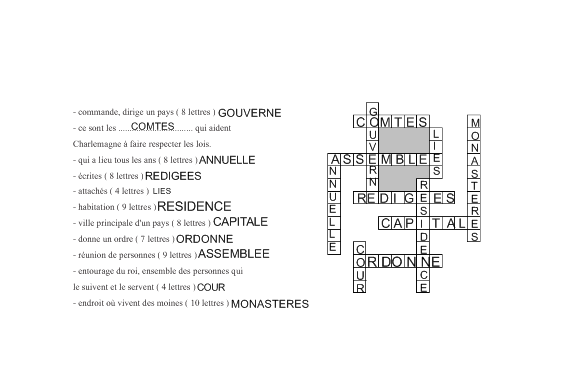 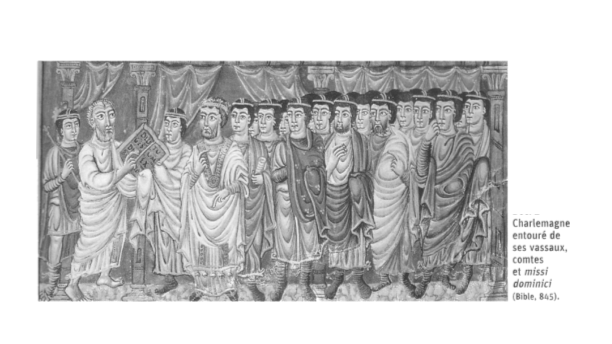 L’œuvre de CharlemagnePour organiser son empire, Charlemagne le divise en plusieurs centaines de régions (300 comtés). Il confie chaque région à un comte qui lui jure fidélité.Ses envoyés  (les missi dominici) mènent des enquêtes et le tiennent informé de tout. Charlemagne donne ses ordres par écrit : ce sont les capitulaires.Il encourage l'agriculture et confie de vastes domaines à des intendants (personne à qui le roi donne des pouvoirs sur une région).Le pays retrouve la prospérité (état d'abondance, de richesse et de progrès).Charlemagne crée des écoles.Il encourage la littérature, les sciences, les arts et l'architecture.La langue officielle est le latin.Il est très pieux et conscient que la religion est un élément de stabilité. Il la favorisera et fera des conquêtes en son nom.Quelques définitions :Comte : Personnage nommé par l’empereur pour le représenter dans les provinces. Missi dominici : Personnage envoyé par l’empereur pour surveiller les Comtes. H10Charlemagne et les CarolingiensLeçon 2 : Charlemagne empereur d'occidentProtégeant souvent le Pape contre les agressions, celui-ci le couronne Empereur d’Occident en 800 et demande à tous les chrétiens de le considérer comme leur chef.Charlemagne gouverne son Empire depuis Aix-La-Chapelle, sa capitale où se trouve le palais impérial.Pour contrôler un tel empire, composé de peuples de cultures différentes, il ordonne que des écoles soient créées dans chaque évêché. Son empire, immense, est divisé en 300 comtés, chacun dirigé par un comte dont le rôle est de rentre la justice, de percevoir les impôts, de lever des troupes. Afin de contrôler les comtes, des missi dominici, nommés par l’empereur, font des tournées d’inspection dans tout l’Empire. Pour s’assurer la loyauté de ses sujets, il fait prêter un serment de fidélité à ses vassaux et à tous les hommes libres de l’empire.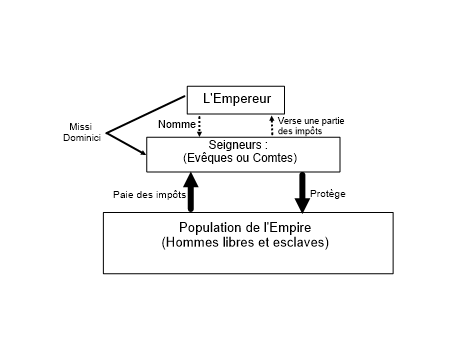 H10 DocumentCharlemagne et les CarolingiensLes grands domaines carolingiens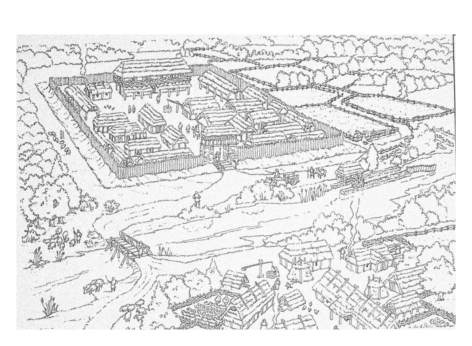 La succession de CharlemagneAprès la soumission des Saxons en 804, Charlemagne entreprend ses dernières campagnes militaires : contre les Arabes d'Espagne, les Avars ou les Bretons, mais aussi les Slaves, les Sarrasins, les Grecs et les Danois. En 812, l'empereur romain d'Orient Michel Ier reconnaît Charlemagne comme empereur romain d'Occident. Charles pense alors à sa succession : De tous ses fils, l'un Pépin le Bossu avait tenté de le renverser, il fut enfermé dans un monastère. Charles le Jeune, qui avait reçu l'onction du pape lors du sacre est destiné à la succession mais il meurt en 811. Le second fils de Charlemagne, Pépin était roi d'Italie, il se distingua en capturant le trésor des Avars, « le Ring », il meurt en 810. C'est alors Louis (le Pieux ou le Débonnaire) qui succédera à Charlemagne, il est sacré en 813, du vivant de son père.Charles était fort et robuste, il ne fut malade que durant les quatre dernières années de sa vie, il se mit à boiter et à souffrir de la fièvre. En 814, il meurt de pleurésie, il est inhumé à la basilique d'Aix-la-Chapelle. L'unité de l'Empire qui était déjà difficile à maintenir à cause de l'immensité d'un territoire s'étendant de la Baltique à l'Adriatique et à cause du système des comtés et des marches, source de morcellement, put être sauvegardée aussi longtemps que Charlemagne fut en vie, mais ne devait guère survivre à la disparition du « ciment » que représentait son autorité et son prestige. Qui succède à Charlemagne ? …………………………………………………………………La division de l’empireLouis le Pieux succède à Charlemagne en 814. Après sa mort, ses trois fils (Charles le Chauve, Lothaire et Louis le Germanique), se partagent l’empire au traité de Verdun en 843.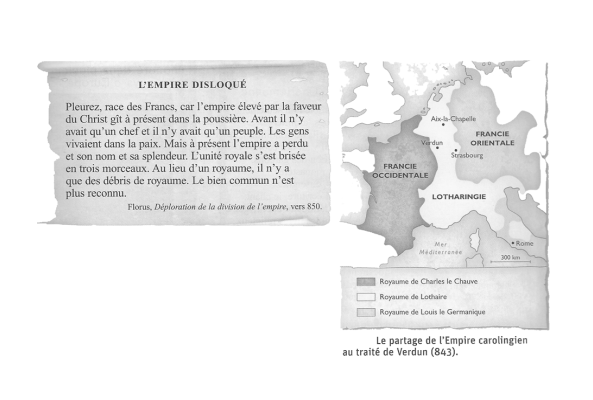 Après le partage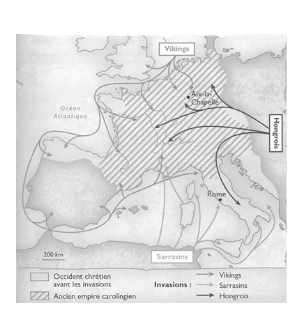 Charles II le Chauve reçut la Francia occidentalis. Lui et ses successeurs ne surent pas résister aux prétentions de l'aristocratie féodale et aux raids Viking.En 911, Charles III le Simple offre à Rollon et à ces Normands "le pays marin de l'Eure " (appelé plus tard Normandie, du nom de leurs nouveaux occupants). Il se prévient ainsi de toutes nouvelles attaques vikings. Ce territoire deviendra le berceau de la rivalité entre la France et l'Angleterre. Duel qui durera près de 9 siècles.Les rois, affaiblis, ne sont plus obéis par les comtes et ne peuvent plus défendre l’Empire des attaques des Normands et des Hongrois. En 987, les comtes choisissent un nouveau roi : Hugues Capet, premier roi de la dynastie des Capétiens. Après ces trois leçons, complète l'arbre généalogique des Carolingiens en écrivant au bon endroit :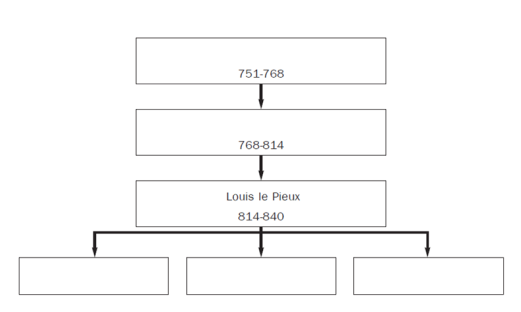 Ce qui reste aujourd’hui de Charlemagne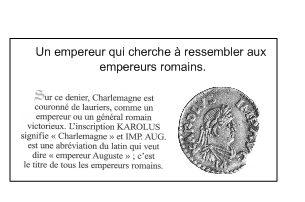 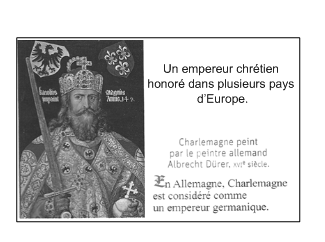 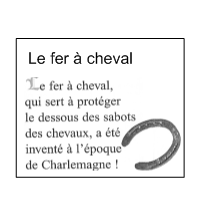 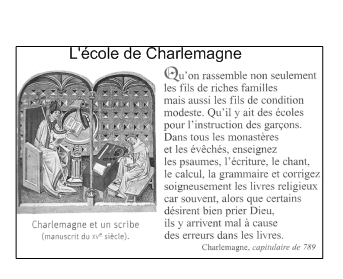 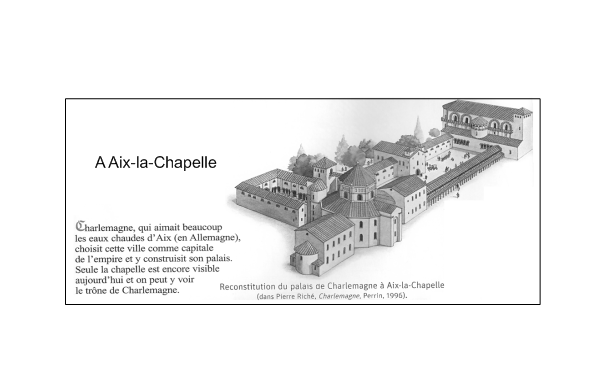 H10Charlemagne et les CarolingiensLeçon 3 : La fin de l'Empire CarolingienCharlemagne a été un bon administrateur, un grand conquérant et un défenseur de la chrétienté. Mais ses successeurs ne s’entendent pas. L'Empire de Charlemagne ne lui survit pas longtemps : ses trois petits-fils se le disputent violemment. Ils se partagent l'empire lors du Traité de Verdun en 843.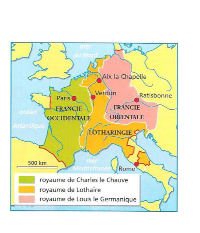 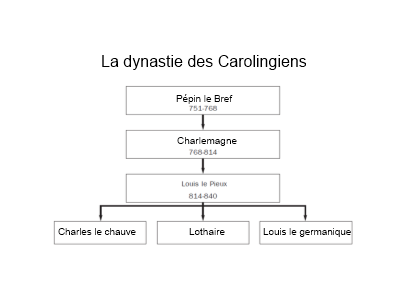 Les chefs locaux sont de plus en plus indépendants du pouvoir des rois.Aux IXème et Xème siècles, Viking, Sarrasins et Hongrois envahissent l’Europe chrétienne par le nord, par le sud et par l’est. La chrétienté est menacée. En 987, les rois carolingiens sont remplacés par une nouvelle dynastie, les Capétiens (Hugues Capet, premier roi) car ils sont incapables de s'opposer aux invasions vikings.H11 DocumentDe Charlemagne à Hugues CapetL'arbre généalogique des Carolingiens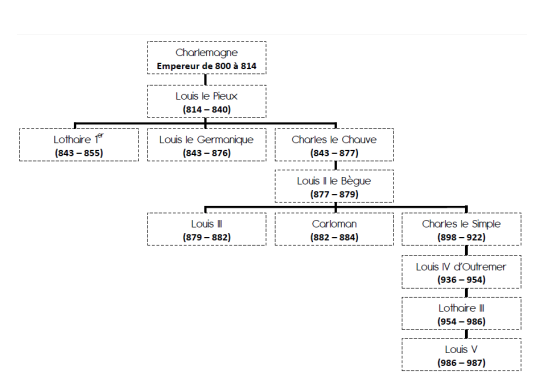 Quel est le dernier descendant de Charlemagne ? Le dernier descendant est Louis V.La fin des Carolingiens - Le début des Capétiens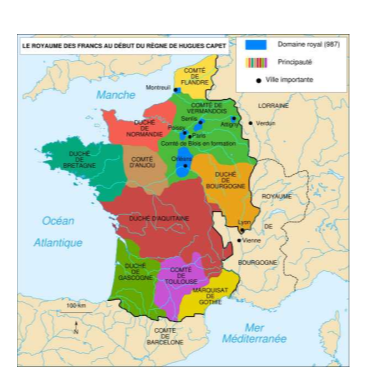 Louis V meurt accidentellement lors d’une partie de chasse, sans enfant. Quels sont les problèmes que vont poser cette absence de succession ? Qui va succéder ? car normalement ce sont les enfants qui succèdent au roi. Est-ce que l'on trouve un héritier dans les proches de Louis V ? Est-ce que l'on prend un grand seigneur ? Est-ce que l'on suit le choix des évêques ? C'est le dernier choix qui a été suivi.H11 DocumentHugues CapetL’élection d’Hugues Capet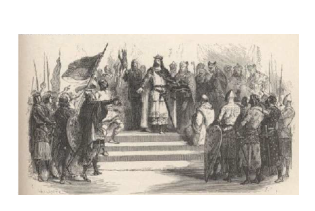 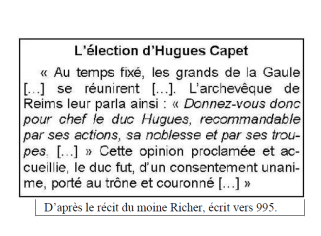 Hugues Capet  est sacré deux jours plus tard dans la cathédrale de Noyon par l'évêque de Reims. Hugues 1er est déjà au moment de son élection un homme mûr de 47 ans. C'est un seigneur puissant et respecté. Son surnom lui vient de ses nombreuses chapes d'abbé (il est propriétaire de plusieurs abbayes). Cette élection, dit Augustin Thierry dans ses « Lettres sur l'histoire de France », n'eut point lieu avec des formes régulières. On ne s'avisa ni de recueillir, ni de compter les voix des seigneurs, ce fut un coup d'entraînement, et Hugues Capet devint roi des Français parce que sa popularité était immense. De quelle manière Hugues Capet est-il devenu roi ? Hugues Capet est élu par les grands seigneurs et il est sacré par l'évêque de Reims.La cérémonie du Sacre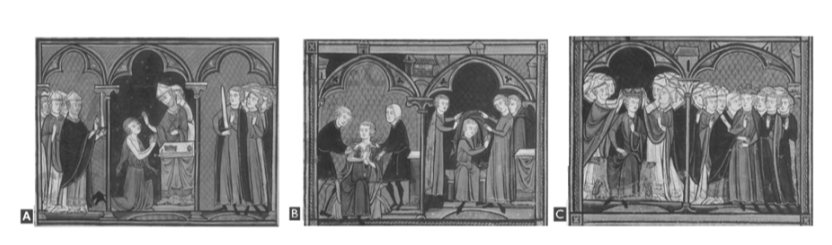 Remets les étiquettes dans l'ordre :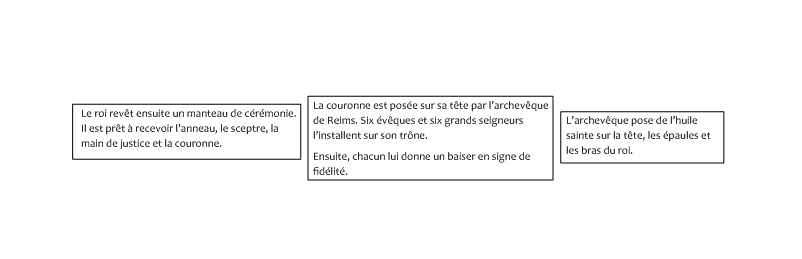 H11 DocumentHugues Capet, un roi sacréLes grands seigneurs avaient choisi Hugues Capet car il était moins puissant qu’eux et son territoire n’était pas très étendu.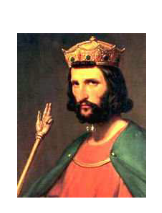 Hugues Capet était un des seigneurs les moins puissants de France, il ne possédait que Paris et un petit domaine au nord et au sud de Paris. Il n’osait même pas aller d’une ville à l’autre sans escorte de chevaliers, de peur d’être attaqué par ses vassaux ! Beaucoup d’autres seigneurs sont dix, vingt fois plus riches et plus forts que lui. Ils ne lui obéissent pas. Hugues Capet a le titre de roi mais en réalité la France appartient aux seigneurs. Malgré le sacre de Reims, Hugues doit défendre sa légitimité les armes à la main. Comme l'un de ses vassaux refuse de lui obéir,Hugues lui demande :– Qui t'a fait comte ?Et l'autre de répliquer :– Qui t'a fait roi ?Hugues Capet rétablit le caractère héréditaire de la monarchie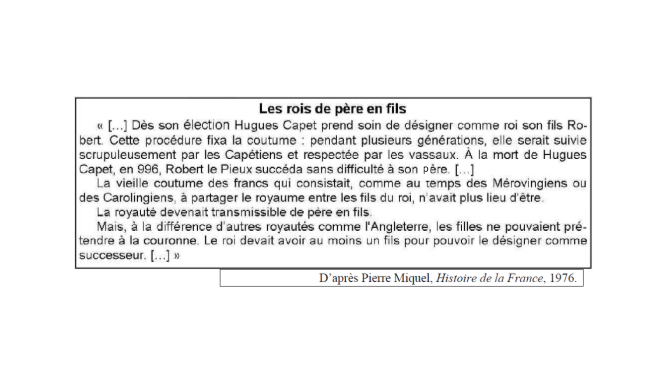 Le roi dispose d'un atout majeur qui lui donne de l'autorité sur les autres seigneurs qui sont bien souvent plus puissants que lui : il est couronné et sacré par un évêque, et est ainsi reconnu comme roi de droit divin. Ce sacre religieux lui assure un pouvoir qui le distingue de ses vassaux et lui garantit un prestige incomparable. Quels sont les principes fondamentaux que va instaurer Hugues Capet afin d'assurer une monarchie stable ?Afin d'assurer une monarchie stable et la continuation de la dynastie, Hugues Capet va instaurer deux principes fondamentaux : ==> L'association du vivant du roi du fils aîné au trône : dès son élection, Hugues Capet prend soin de désigner comme roi son fils Robert ; pendant onze générations, cette coutume sera suivie scrupuleusement.==> Le principe de la primogéniture : la priorité est accordée à l'aîné masculin des enfants du roi, évitant tout conflit au sein de la famille royale (c'est ce qui a en partie causé la fin des dynasties mérovingienne et carolingienne). H11 DocumentL'évolution du territoire durant le règne des Capétiens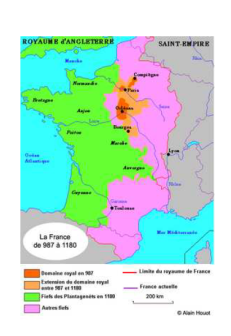 Les rois Capétiens se succèderont (en ligne directe) jusqu’en 1328.Petit à petit, grâce à des mariages et à des guerres, le territoire du domaine royal va s’agrandir.Philippe Auguste lutte contre les rois d’Angleterre et leur reprend la Normandie et la vallée de la Loire après la bataille de Bouvines. 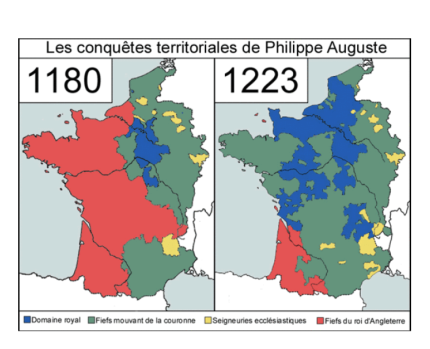 H11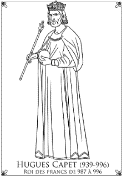 Hugues CapetAutour de l’an 1000, le pouvoir est partagé entre une multitude de familles : les plus importantes possèdent les premiers châteaux forts. Hugues Capet, a été choisi comme roi de 987 à 996, à la place d’un roi Carolingien. Mais ce sont les seigneurs qui administraient chacun leur territoire. Hugues Capet a pris la précaution de faire sacrer roi son fils. La royauté était devenue héréditaire. Ce fut le début de la dynastie Capétienne qui régna huit cents ans sur la France dont un peu plus de trois siècles en lignée directe. Par les mariages et les héritages, par la lutte entre les seigneurs, les capétiens agrandirent leur territoire. La cérémonie du sacre apporte au roi l’appui de l’église. Un des héritiers de Hugues Capet, Philippe Auguste luttera même contre les rois d’Angleterre et leur reprendra la Normandie et la vallée de la Loire après la bataille de Bouvines. H12 DocumentLa vie au Moyen Age : le temps des châteauxLa féodalitéCe que je dois savoir…A la fin du IX ème siècle, les souverains carolingiens  pour payer les comtes, leur distribuaient des domaines  prélevés sur leurs biens: ce faisant, ils s’appauvrissaient, tandis que les possessions des comtes augmentaient. Aussi, certains commencèrent à être de plus en plus indépendants et puissantsLes invasions désorganisèrent encore plus le pouvoir des rois, la sécurité n’existant plus nulle part.	Les comtes  voient les hommes libres venir leur demander aide et protection contre les envahisseurs, tout en acceptant en échange, de les servir c’est-à-dire de combattre comme guerriers à leurs côtés.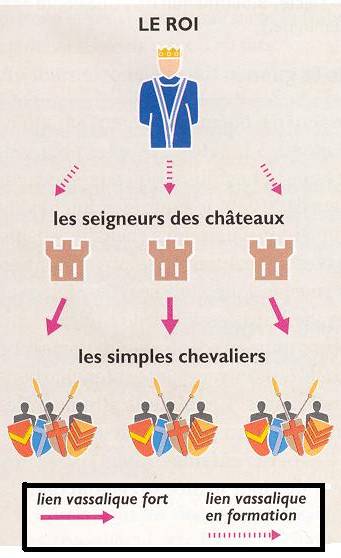 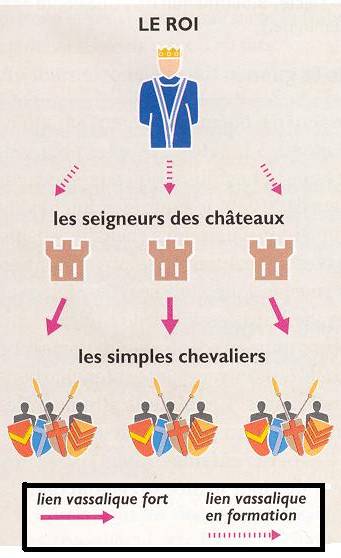  Le système féodal se met alors en place.	Les nouveaux seigneurs comptent désormais sur la fidélité de ces vassaux qui  leur apportent une aide militaire, les assistent quand ils rendent la justice, ou  les soutiennent financièrement.	A l’occasion de la cérémonie de l’hommage, le vassal promet fidélité au seigneur qui en échange lui apporte sa protection et lui offre un  domaine : le fief.Les occupations favorites du seigneur sont la guerre, les tournois, la chasse. Les mœurs sont d’une brutalité féroce.Il consacre la majeure partie de son temps au métier des armes auquel il est préparé dès l’enfance: lorsqu’il est en âge de combattre à cheval, il devient chevalier à l’occasion d’une cérémonie particulière, l’adoubement, pendant laquelle le seigneur lui remet les armes.H12 Document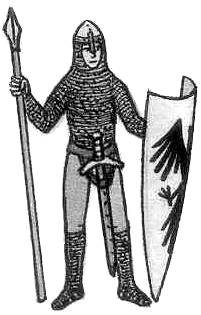 « Ceux qui FONT LA GUERRE »Les SEIGNEURS au Moyen-âgeAu début du Moyen-âge, la France a connu des invasions, des guerres et des pillages. Les descendants de Charlemagne ne réussirent pas à protéger l’ensemble du royaume. Pour défendre leurs domaines, les grands seigneurs créèrent leurs propres armées et firent appel à d’autres seigneurs qui en échange d’un serment de fidélité et d’aide, reçurent des terres. Ainsi, tous les nobles se retrouvèrent liés entre eux : ce fut le début de la féodalité.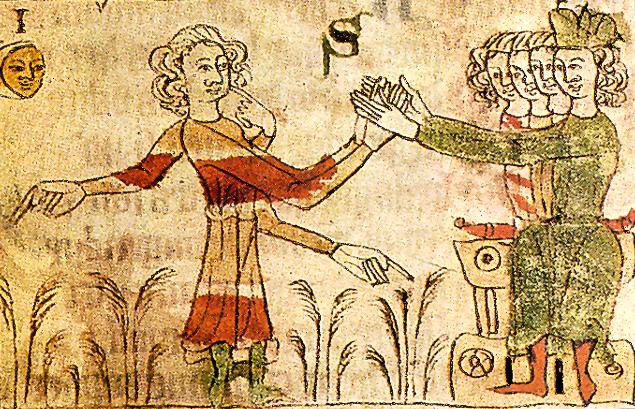 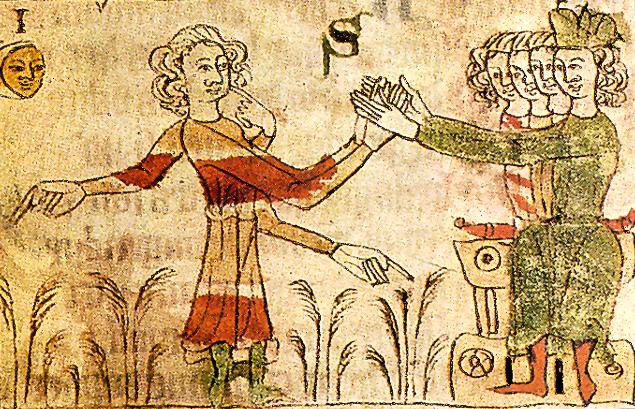 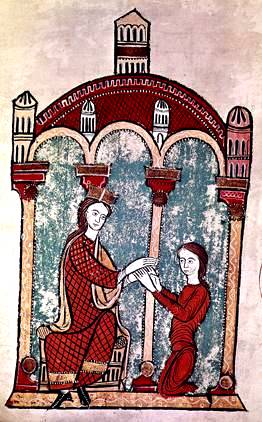 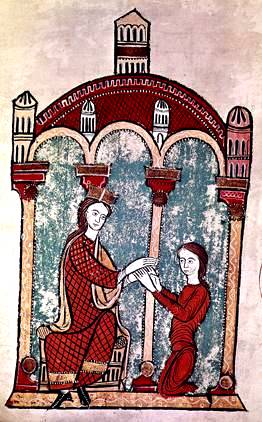 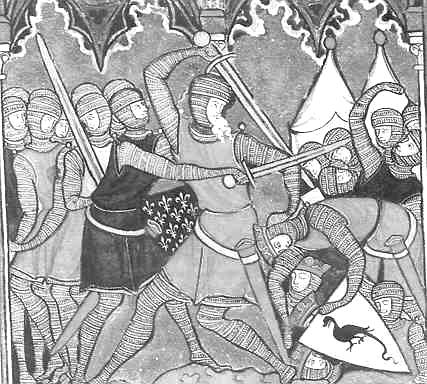 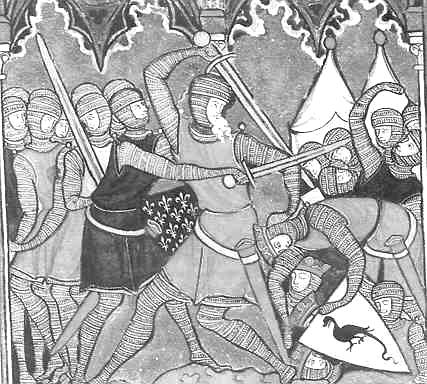 H12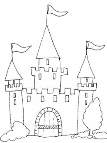 La vie au Moyen Age : le temps des châteauxLeçon 1 : La féodalité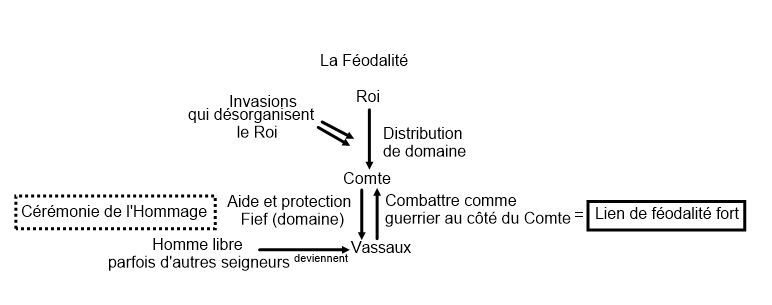 Quelques définitions à retenir :Vassal : un guerrier qui se lie à vie à un seigneur par la cérémonie de l’hommage.Hommage : le vassal prête serment de fidélité à son seigneur qui lui donne en retour un fief.Fief : terre concédée par un seigneur à un vassal en échange de services.Comtes : « compagnons de route » des rois carolingiens, chargés par eux d’administrer les provinces.H12 Document« Ceux qui FONT LA GUERRE »Vie et mœurs des chevaliers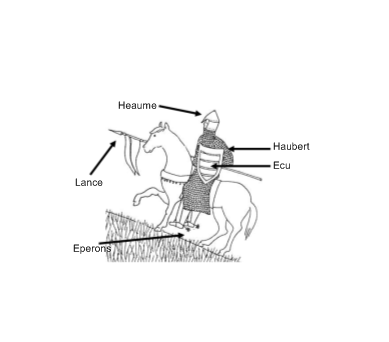 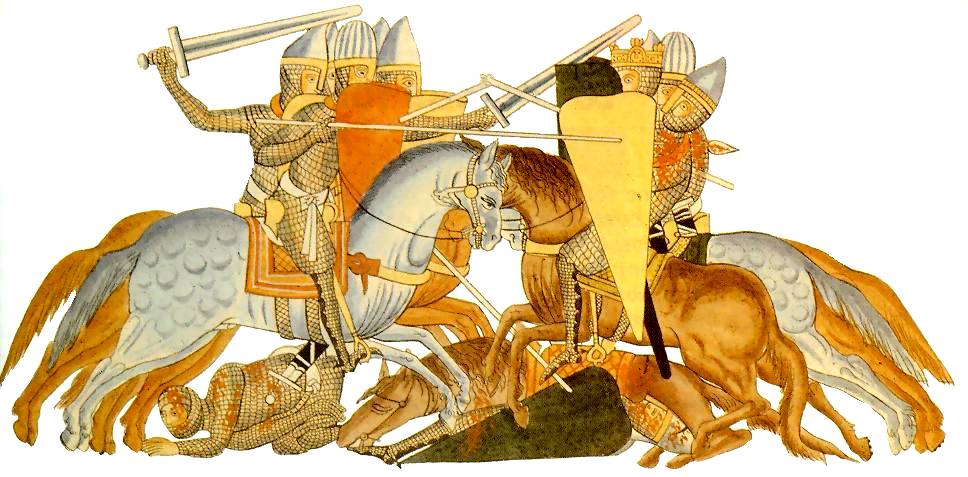 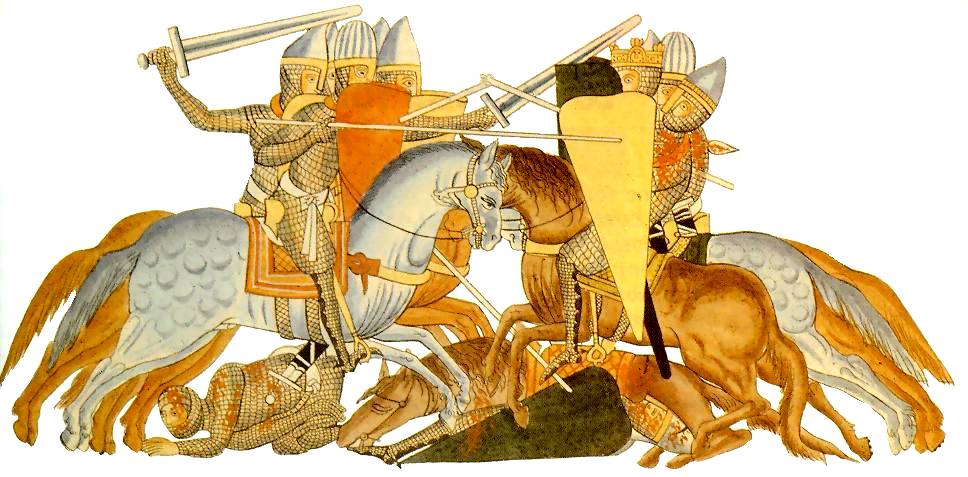 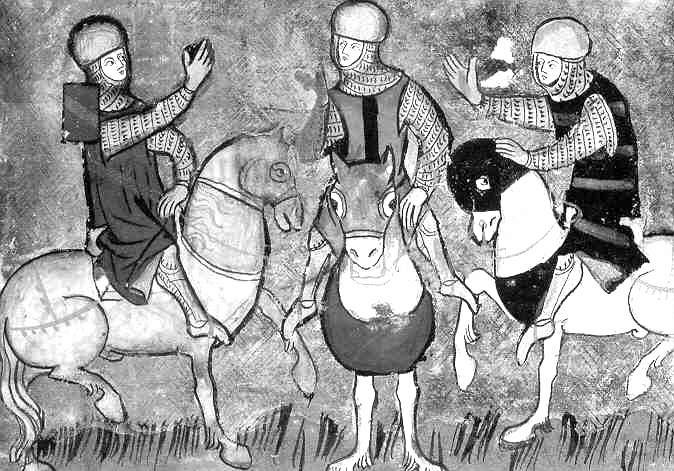 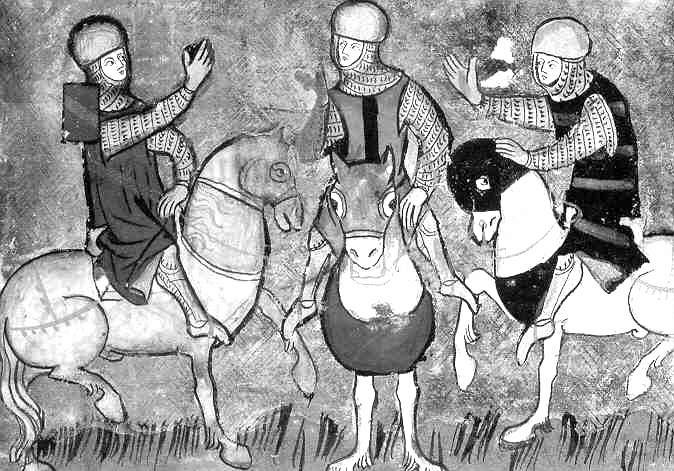 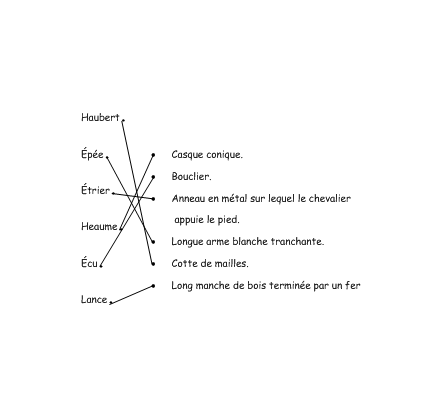 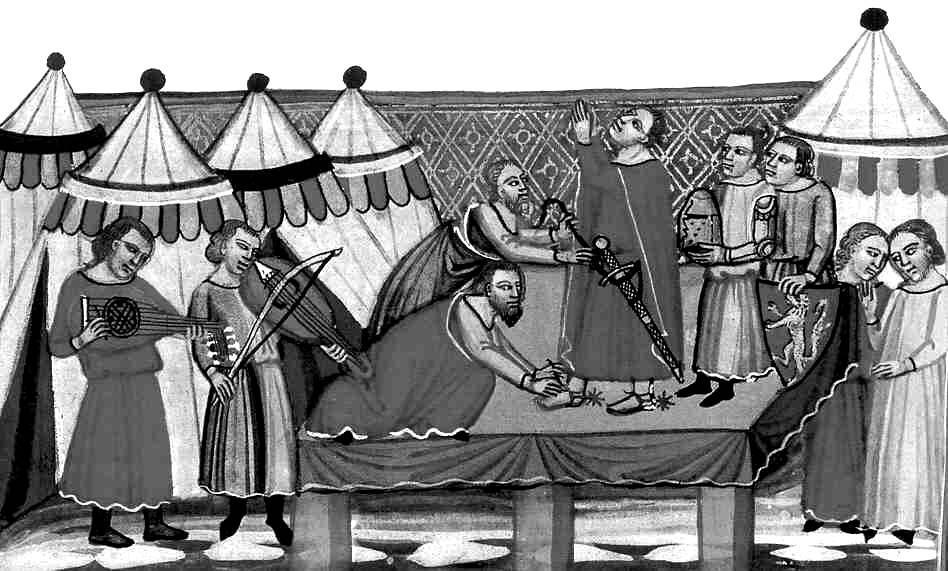 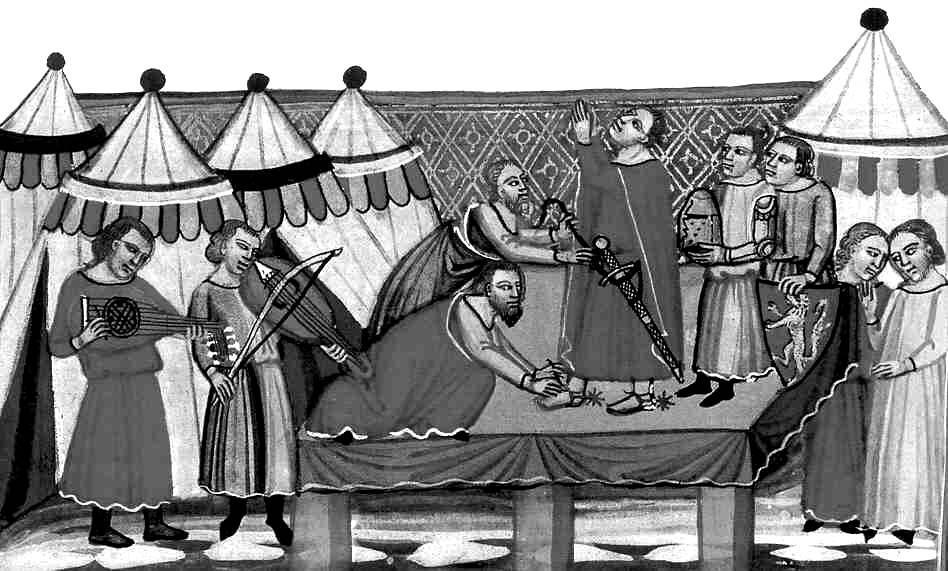 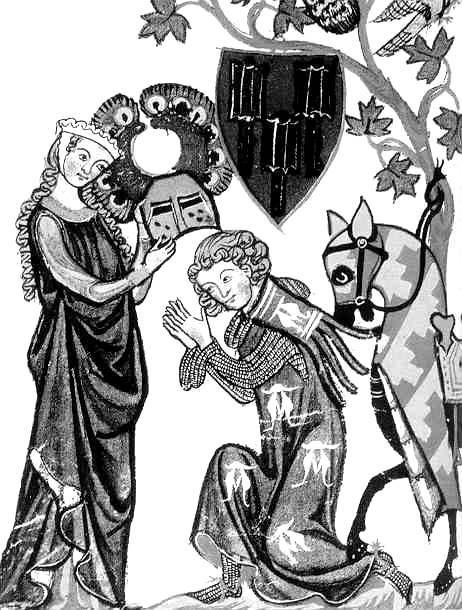 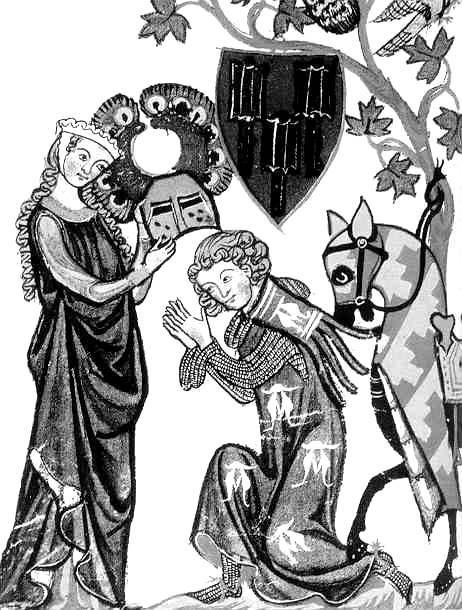 H12 DocumentL’équipement du chevalierLa protection des chevaliers :Les chevaliers portent autour de la tête et sur le corps une cotte de maille formée de milliers d'anneaux entrelacés : c'est le haubert.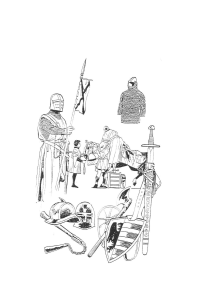 Sous le haubert, le chevalier porte une gambison qui permet d'atténuer les coups de l'adversaire. Pour se protéger les jambes, le chevalier porte des jambières en mailles métalliques.Les éperons servent à piquer le cheval pour activer son allure. Ils se portent derrière les chausses.Le chevalier possédait aussi une lance en bois qui se cassait souvent dès le début du combat.L'apparition de l'armure :Au XVème siècle, les riches chevaliers sont protégés par une armure faite de plaques métalliques.Elle coûte cher et pèse près de 30 kg. Il faut deux écuyers pour hisser un chevalier en armure sur son cheval !La tête des chevaliers est protégée par un casque de cuir ou de fer.Vers la fin du XIIème siècle, le casque recouvre tout le visage à l'exception d'une fente, étroite au niveau des yeux : c'est le heaume.L'écu permet de protéger des coups.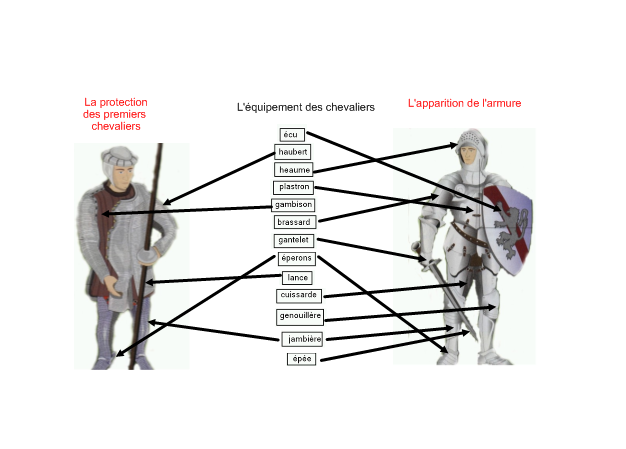 H12 Document« Ceux qui FONT LA GUERRE »      Vie et mœurs des chevaliers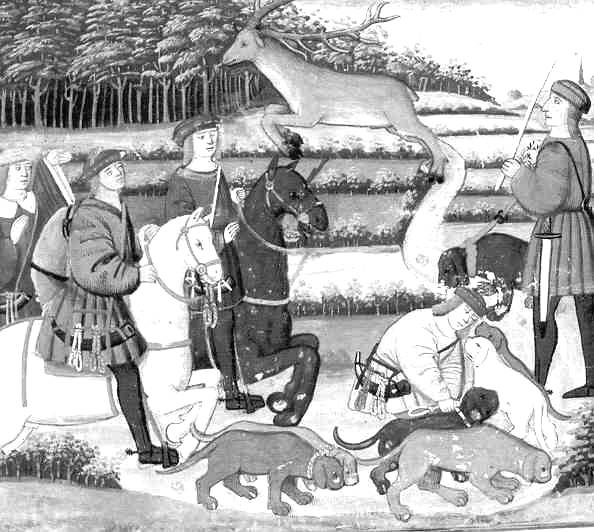 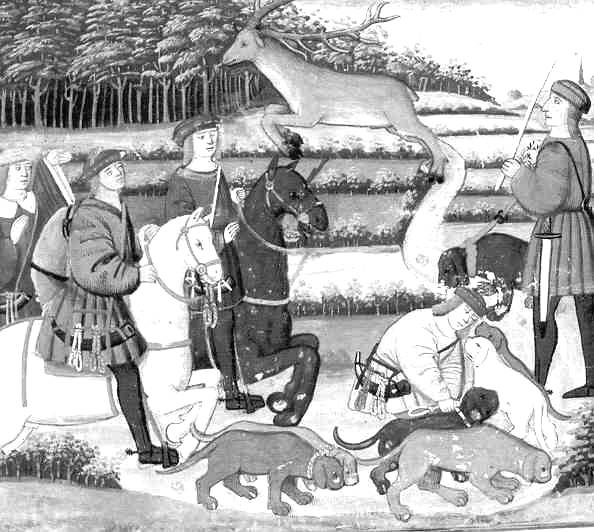 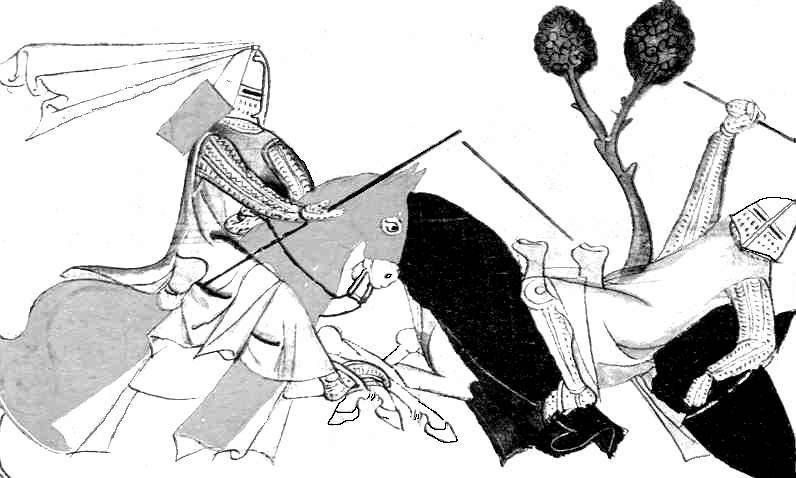 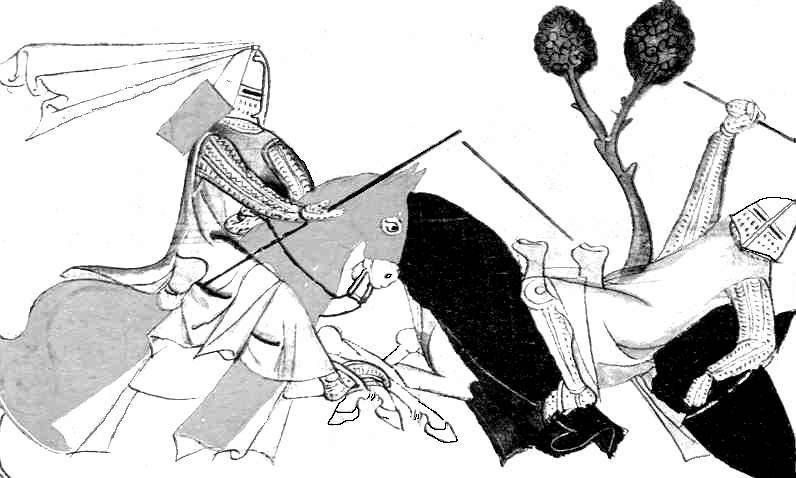 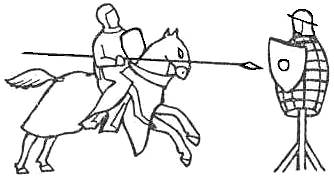 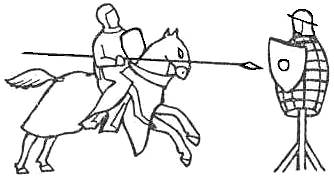 H12La vie au Moyen Age : le temps des châteauxLeçon 2 : Vie et mœurs des chevaliersOn devient chevalier par l’adoubement, le chevalier combat mais ses occupations favorites sont la chasse et les tournois.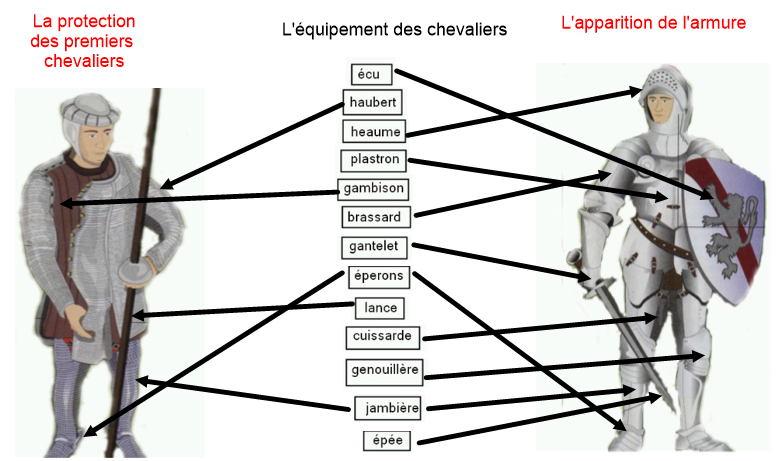 H12 Document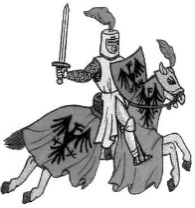  « Ceux qui FONT LA GUERRE »Symbole du pouvoir : le château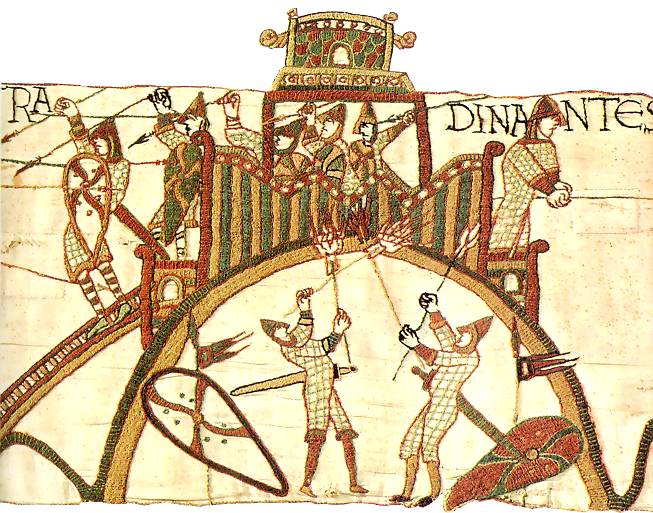 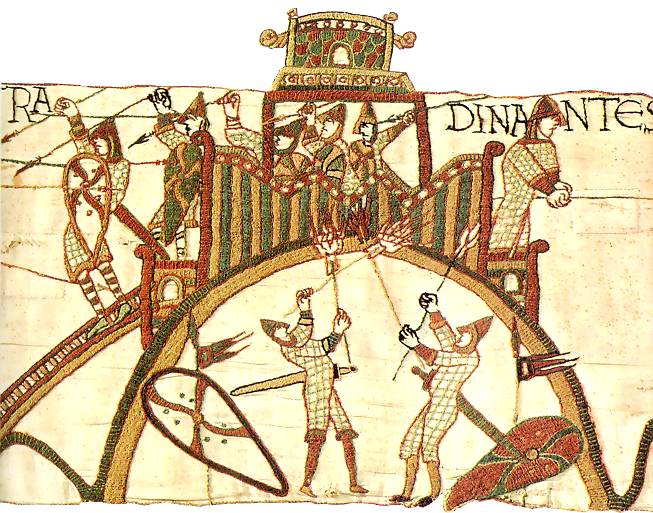 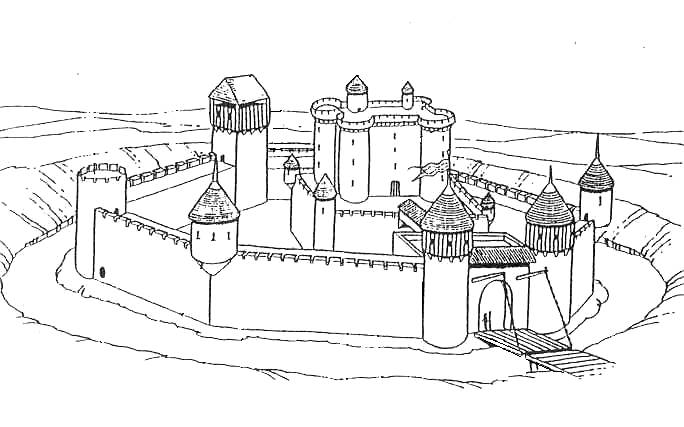 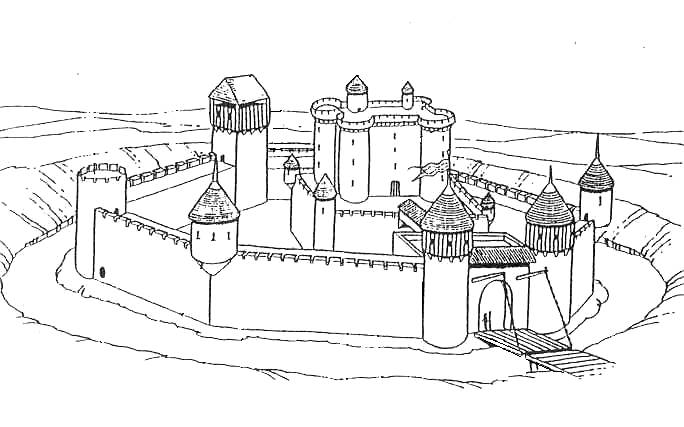 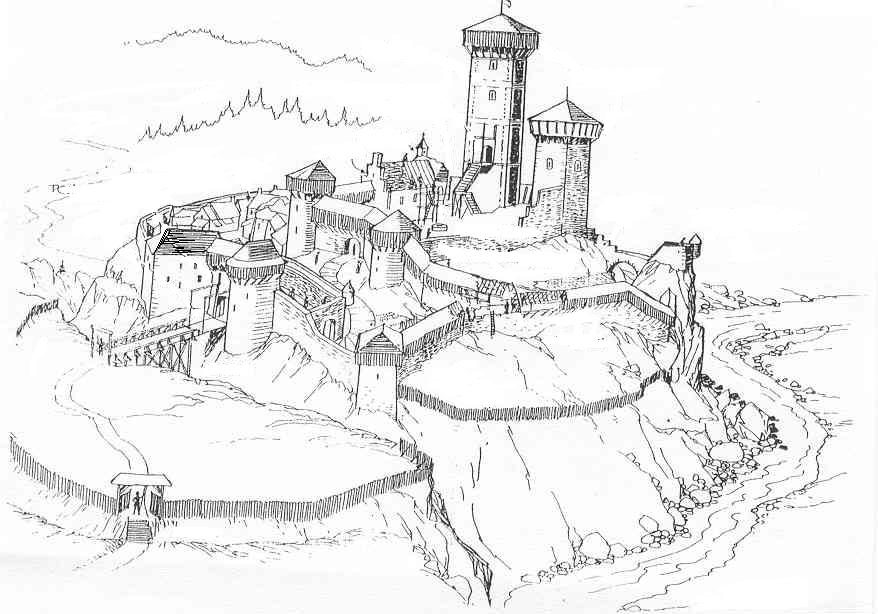 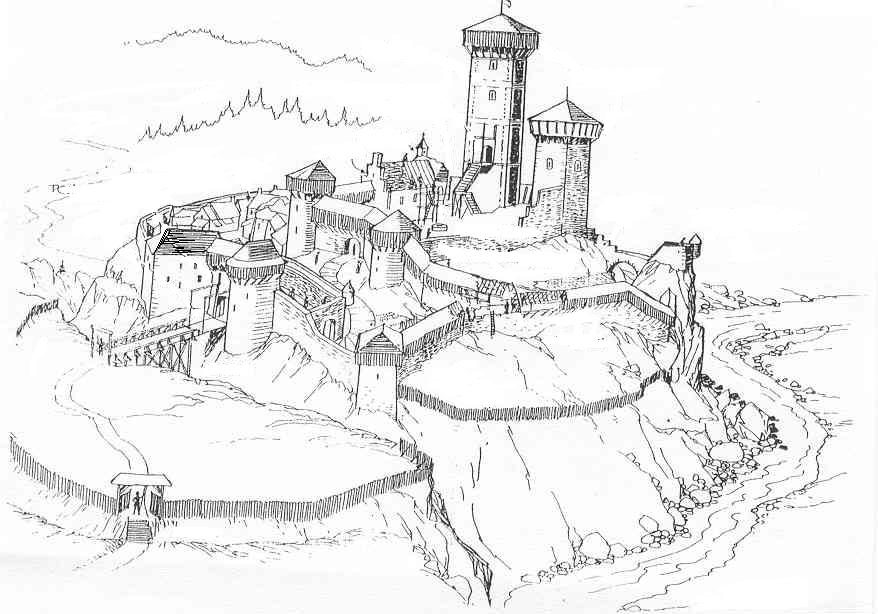 Légende le château fort : haute-cour, créneaux, donjon, chemin de ronde, tour, pont-levis, barbacane, douves, tour, rempart, meurtrière, puits, basse-cour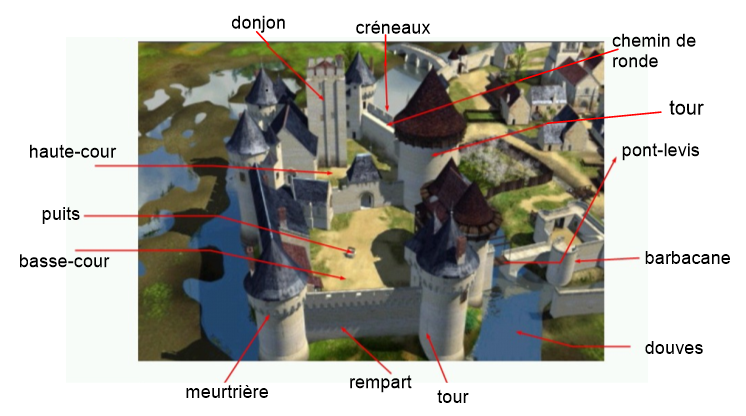 H12La vie au Moyen Age : le temps des châteauxLeçon 3 : L'évolution du château fortJusqu'au Xème siècle le château fort était plus souvent construit en bois en haut d'une butte (motte). L'endroit était entouré par un fossé et une palissade en troncs d'arbres.A partir du XIIème siècle, la pierre remplace le bois en le château se dote d'un pont-levis. H13 Document« Ceux qui travaillent »Les paysans au Moyen-âgeA l’époque féodale l’immense majorité des gens travaillait à la campagne sur les terres d’un seigneur. Presque toute la richesse de cette période provenait de l’agriculture. Lorsque les récoltes étaient mauvaises, à cause des intempéries ou des guerres entre seigneurs, une région entière pouvait en souffrir. Toute la nourriture et les vêtements venaient du travail des paysans1 qui pourtant ne possédaient presque rien et dont les conditions de vie dépendaient du seul bon vouloir d’un ou de plusieurs seigneurs.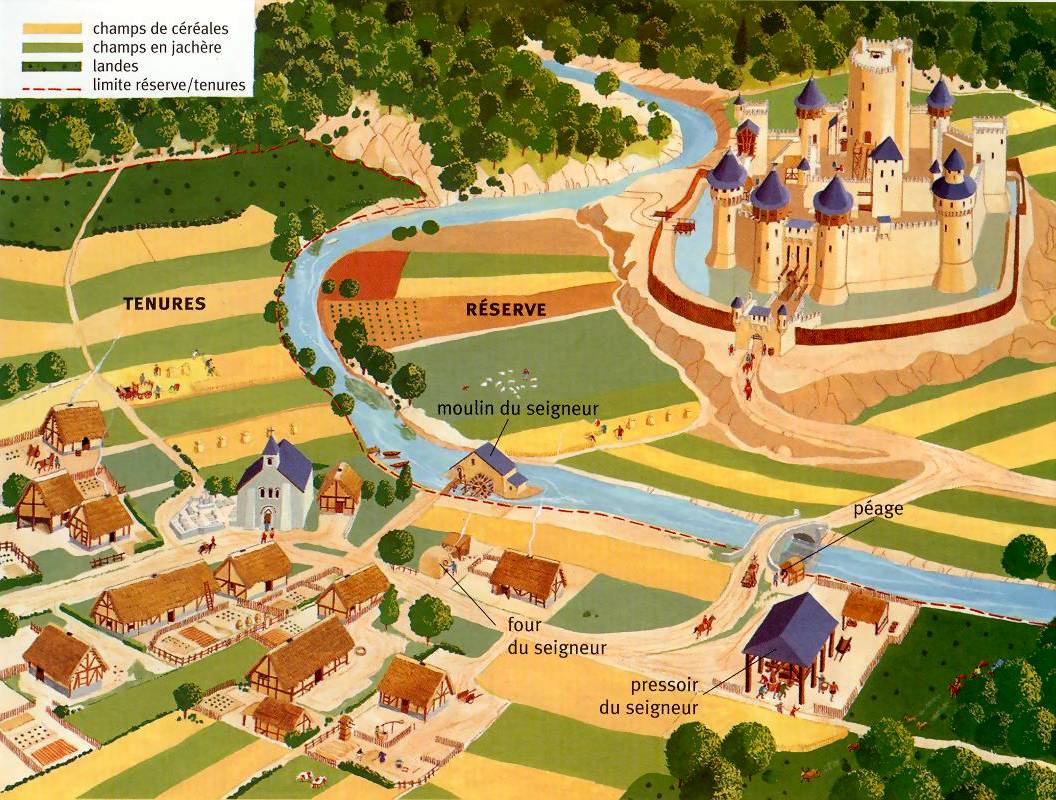 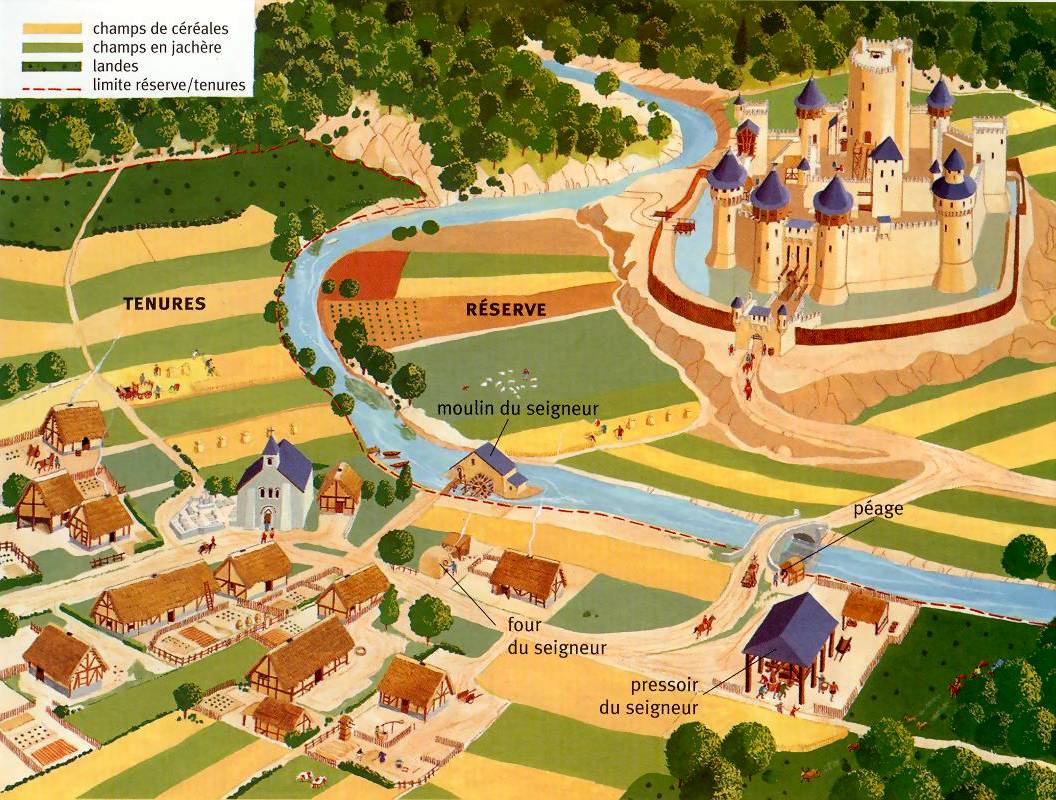 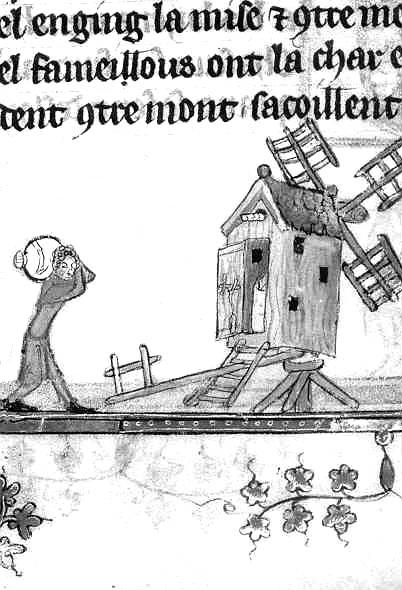 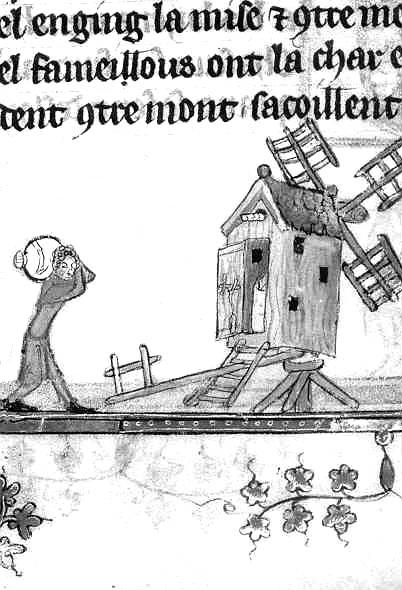 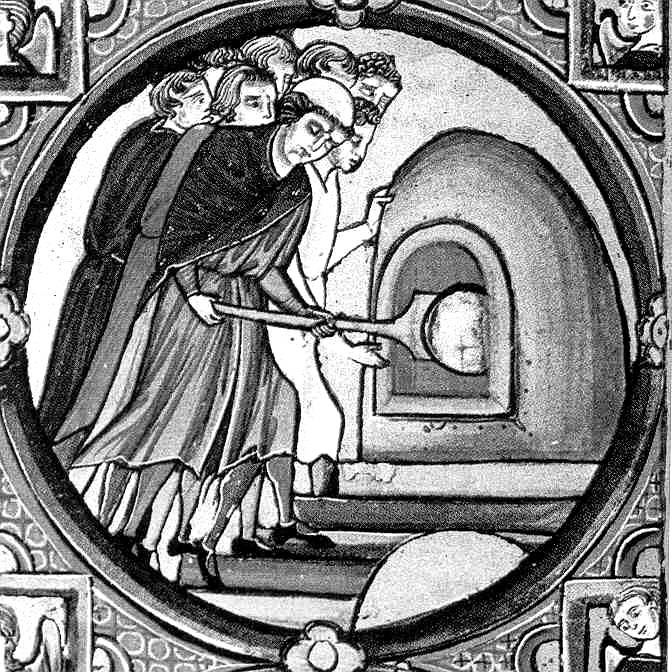 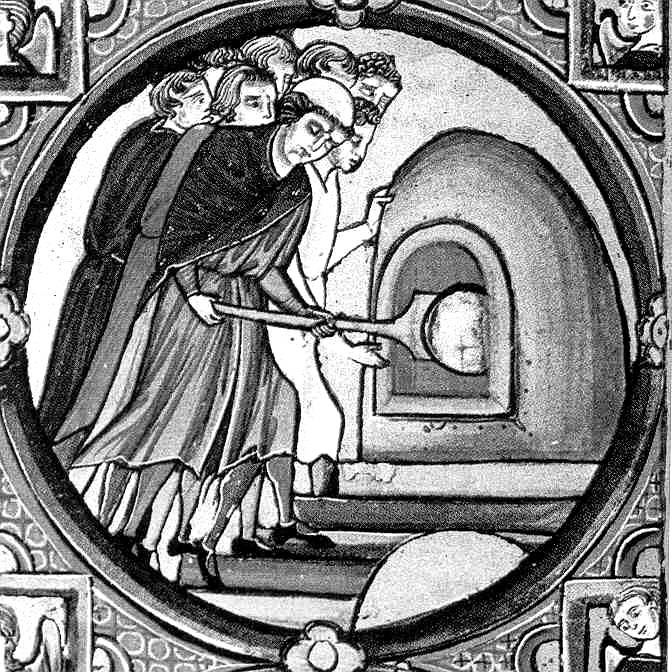 H13 Document« Ceux qui travaillent »Les paysans au Moyen-âge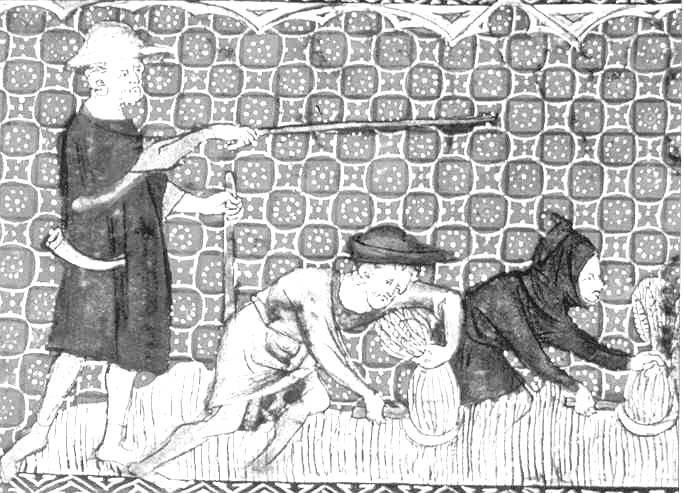 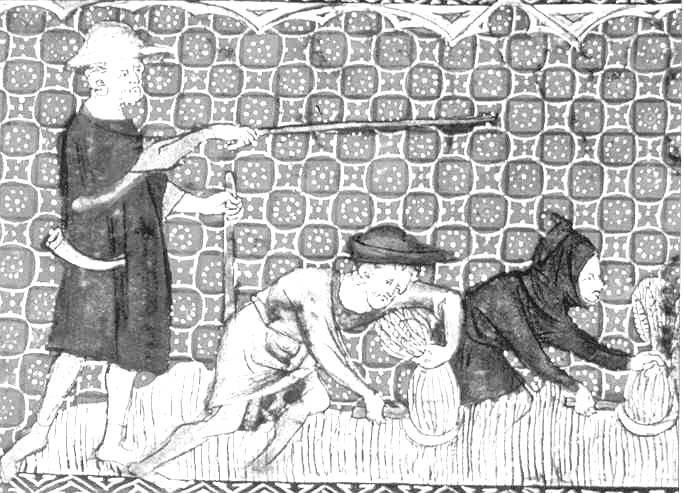 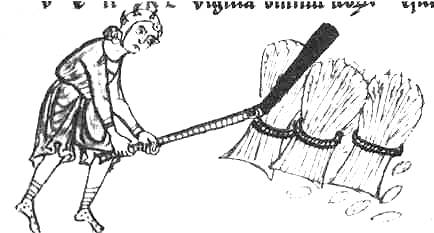 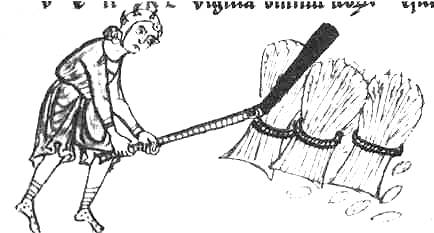 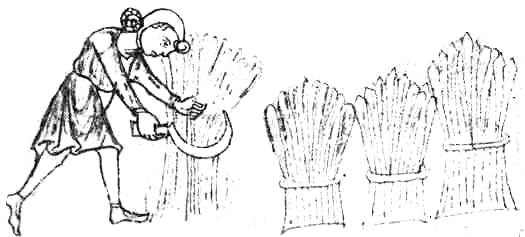 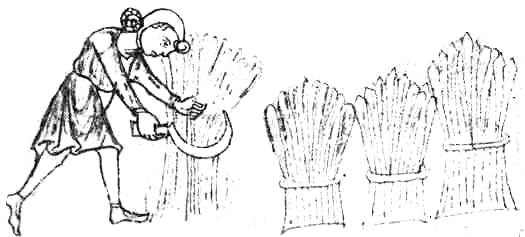 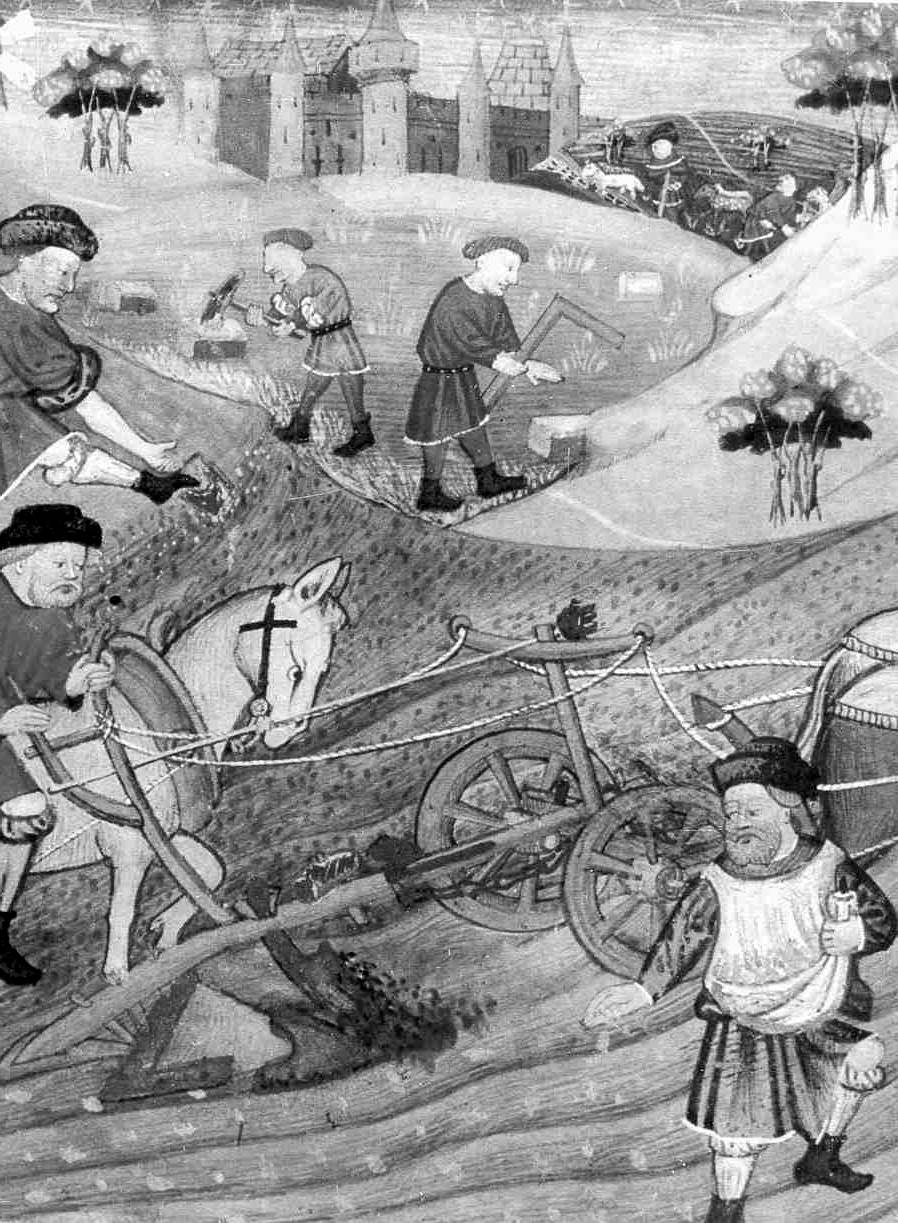 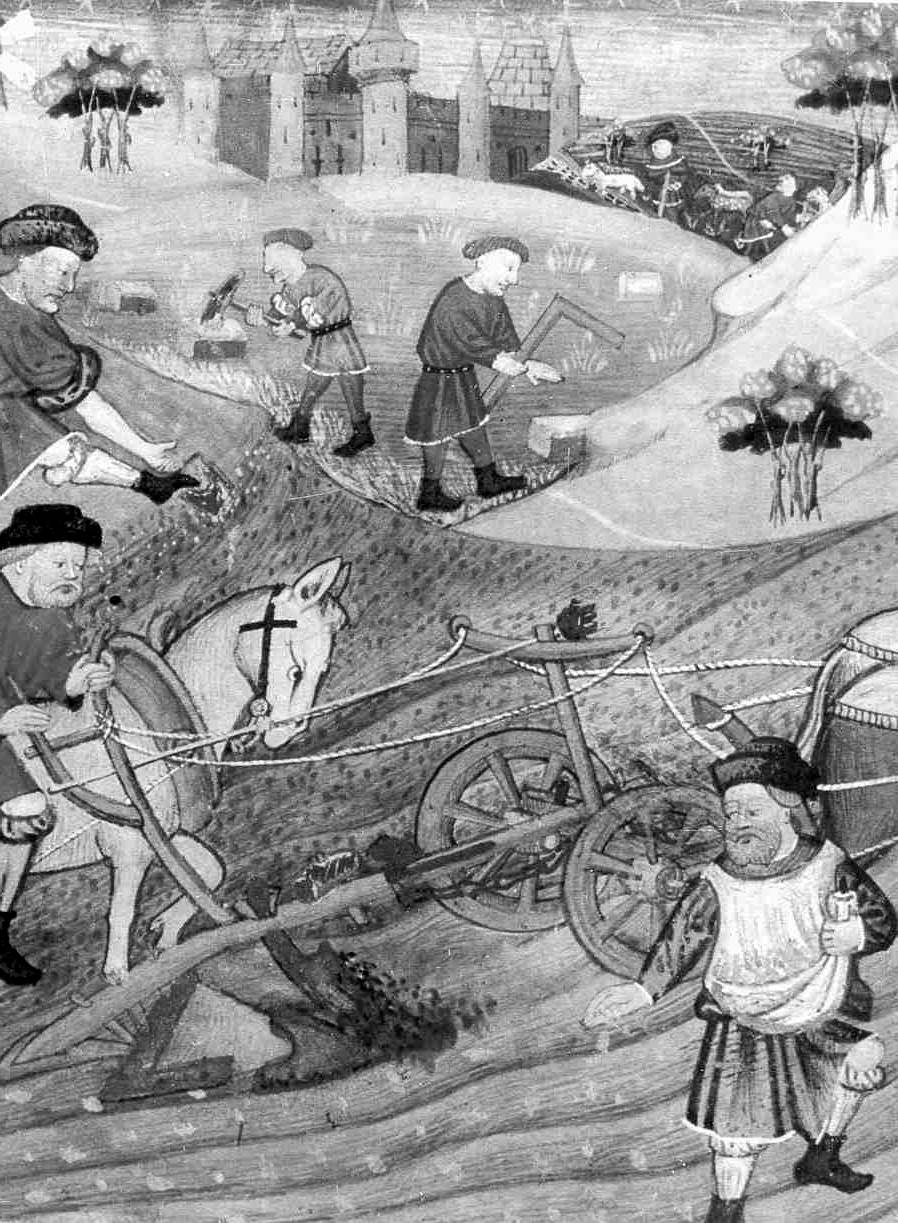 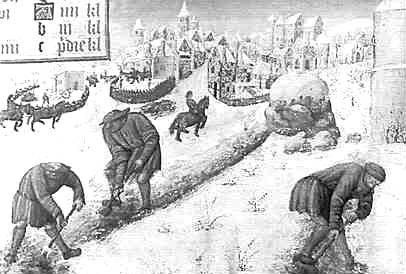 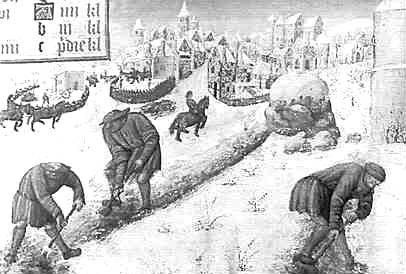 H13 La vie dans les campagnes et l’essor urbain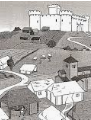 Leçon 1 : Les paysans au moyen âgeLe seigneur est propriétaire de la terre. La seigneurie comprend deux parties : la réserve et les tenures que cultivent les paysans. Le seigneur doit protection et justice à ses paysans. En retour, ceux-ci travaillent la réserve (on parle de « corvées ») et doivent des redevances en nature et en argent.A l’époque féodale, l’immense partie des gens travaillait à la campagne sur les terres d’un seigneur. Les paysans de cette époque n’ont presque rien et toute leur vie dépend du seul bon vouloir d’un ou plusieurs seigneurs.A cette période, on distingue :Le Serf : Homme qui du fait de sa naissance ou par choix, appartient à un seigneur auquel il doit verser des redevances spéciales établies par une charte.Le Vilain : Paysan libre mais devant lui aussi payer des redevances (ou banalités et impôts).Les paysans doivent beaucoup au seigneur :  En juin : ils doivent faucher les près et curer le canal. En août : ils doivent faucher les blés. En septembre : C’est le porçage. Saint-Denis : C’est le cens. C’est la corvée. Noël : On donne des poules aux seigneurs et des gages au prévôt. Puis le meunier prélève la farine sur la récolte.H13 Document « Ceux qui travaillent »Transformations des campagnes Du XI au XIIIème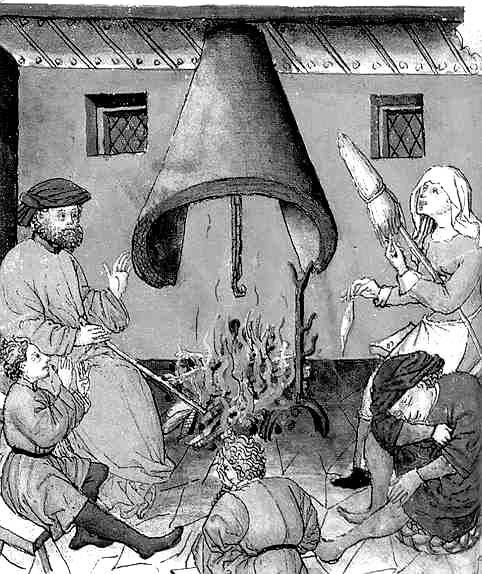 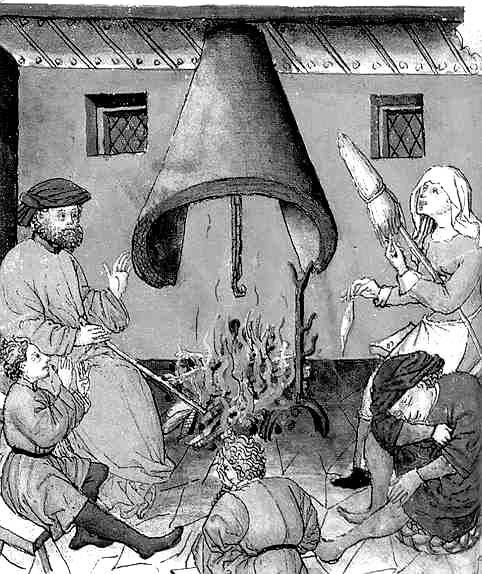 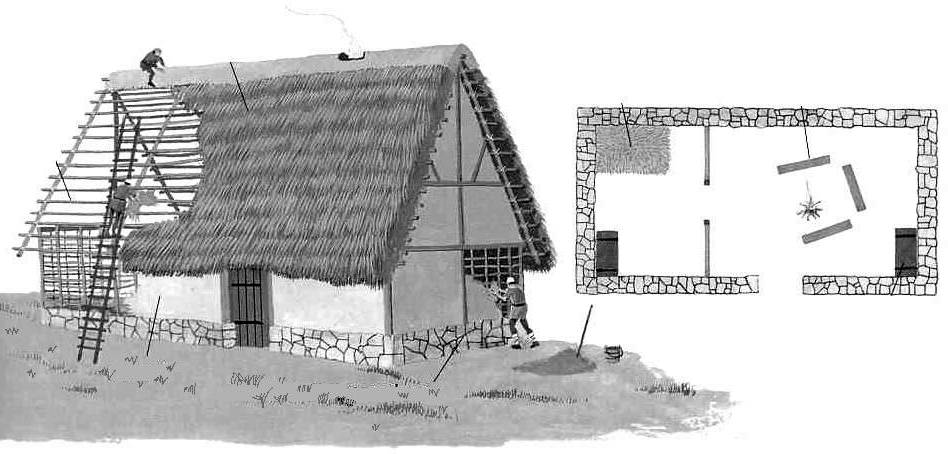 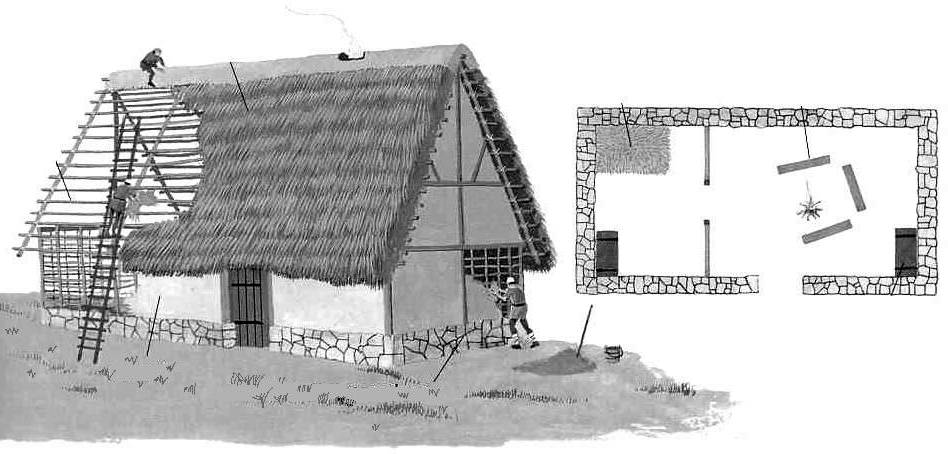 H13 Document « Ceux qui travaillent »Transformations des campagnes Du XI au XIIIème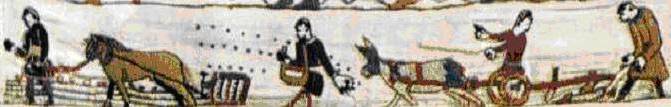 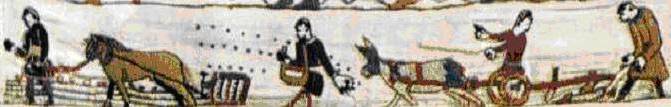 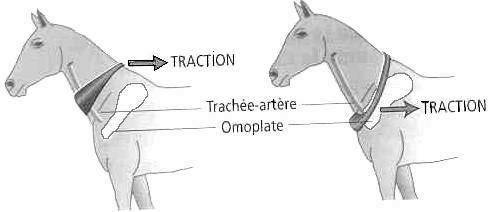 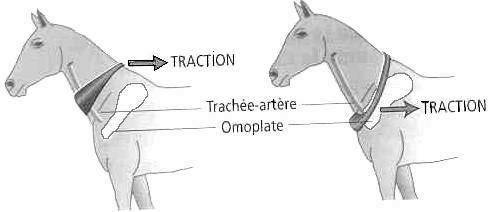 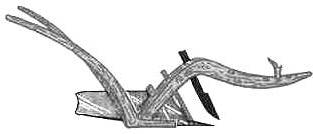 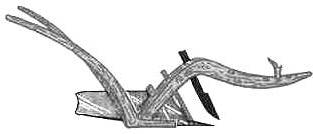 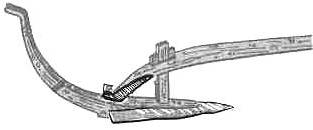 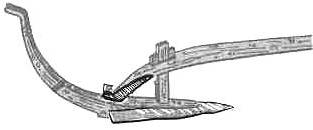 H13 Questionnaire « Ceux qui travaillent »Transformations des campagnes Du XI au XIIIème1/ Quels sont les avantages du collier d’épaule par rapport à celui de cou ?Le collier d'épaule ne tire pas sur la trachée du cheval et lui procure donc plus de force.2/ Compare l’araire à la charrue : quelles pièces sont identiques ? Différentes ?L'araire ne retourne pas le sol, elle le soulève alors que la charrue retourne le sol.3/ Colorie la faucille en jaune, le fléau en marron… Donne un titre à chacun des dessins.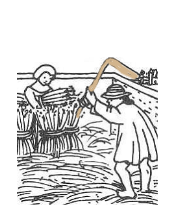 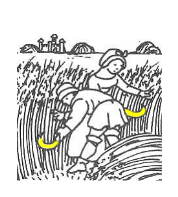          Le battage du blé                                                     La coupe du blé4/ Colorie le château en gris, la charrue en marron, la herse en vert, le collier d’épaule en orange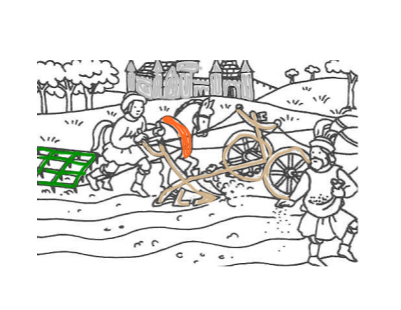 5/ Complète le tableau ci-dessous en sachant qu’une sole ne doit pas porte la même culture deux années successives.LA ROTATION DES CULTURES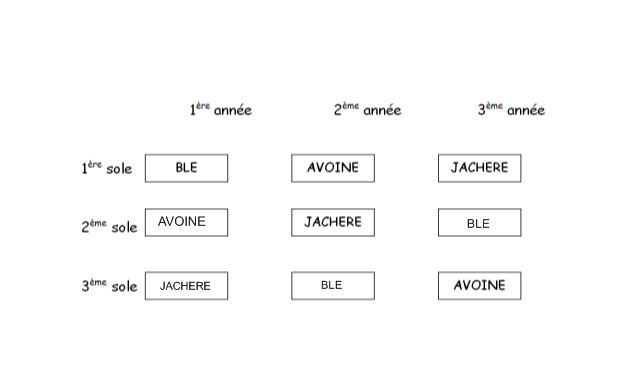 Une sole est une partie des terres cultivées ; la jachère est une sole qu’on laisse se reposer pendant un an, sans culture.H13 La vie dans les campagnes et l’essor urbainLeçon 2 : Transformations des campagnes du XI au XIIIème siècleLa vie quotidienne :Les paysans habitent en villages autour du château, dans des clairières entourées de forêts. La vie des hommes et des femmes est pénible car les redevances sont lourdes et la production est faible. L’alimentation est à base de pain noir, de bouillies de farine, de viande de porc, de haricots, de fèves, de choux, d’oignons, de carottes, de pommes… On boit de la cervoise, de la bière et surtout du vin.Les nouvelles techniques :A partir du XIème siècle, les techniques agricoles s’améliorent. Avec le moulin à eau puis à vent, avec la charrue à versoir et le collier d’épaule, le travail se fait plus vite et mieux.Les défrichements de forêts et l’assèchement des marais permettent de cultiver de nouvelles terres. Grâce aux labours variés et parfois à l’abandon de jachère, les rendements sont améliorés. Tout ceci permet à la population d’augmenter.Toutefois, au début du XIVème siècle, il n’y a plus de terres à défricher, les famines reviennent.H13 DocumentVilles et villagesVivre en ville : un monde à part. Protégées par des puissants remparts, les villes du Moyen Age sont souvent de petite taille, lorsque la nuit tombe, la ville ferme les portes. On y trouve des maisons en bois serrées les unes contre les autres, seules les églises et les palais sont en pierre. La ville, toujours menacée. En temps de guerre, les cités assiégées risquent d’être affamées. Cette menace de la faim persiste même en temps de paix, car les villes sont mal ravitaillées. Leurs habitants doivent faire face à deux dangers : celui de l’incendie et celui de l’épidémie. En effet, ces villes n’ont pas d’égout et rares sont les pavés. La ville de Feurs au XVe siècle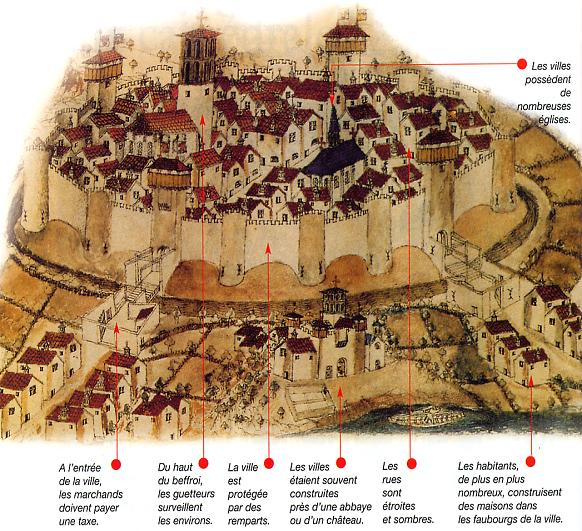 Une foire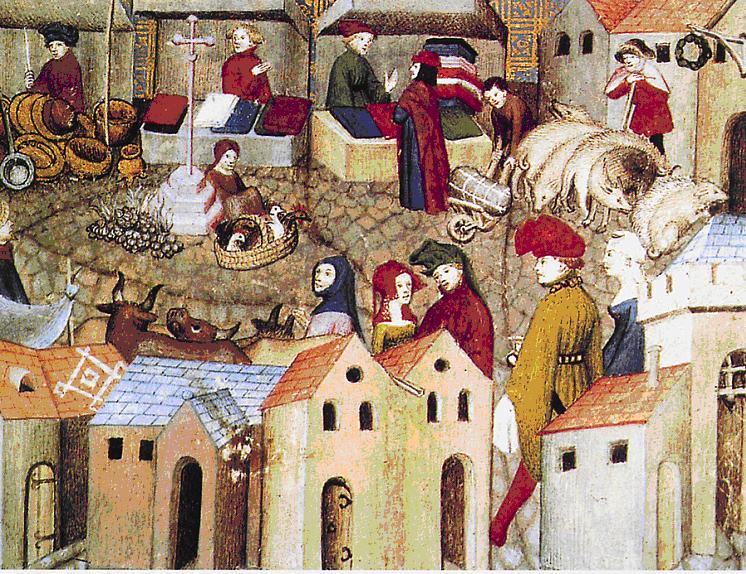 Les métiers du Moyen Âge(…) Il regarde la ville entière, peuplée de gens nombreux et beaux, et les tables des changeurs d’or et d’argent, toutes couvertes de monnaies. Il voit les places et les rues qui sont toutes pleines d’ouvriers faisant tous les métiers possibles. Ceux-là font des heaumes1 et ceux-là des hauberts2, ceux-là des lances et ceux-là des boucliers. (…) Les uns font des draps et les autres les tissent, ceux-là peignent et ceux-là les tondent ; d’autres fondent l’or et l’argent, ceux-là font de bons et beaux ouvrages : des hanaps3, des écuelles4, des joyaux ornés d’émaux5, des anneaux, des ceintures et des boucles. On aurait pu dire et croire qu’en cette ville, c’était toujours foire, tant elle regorgeait de richesses, de cire, de poivre et d’épices. (…)1.Casques – 2.Cottes de mailles – 3.Verres en métal précieux munis d’un couvercle – 4.Assiettes creuses – 5.L’émail est une substance qui a été fondue et colorée pour décorer des objets d’art.Texte traduit de Chrétien de Troyes, Perceval, 1180La vie dans les villagesUn village ordinaire possédait une église, un moulin à eau ou à vent, un puits, et une place où jouaient les enfants et où l’on punissait les petits voleurs. A l’exception des régions ou la pierre est abondante, les maisons sont faites de colombages (structure de poutres de bois dont on remplissait les vides avec de l’argile mêlée de paille). Les toits sont en chaume ou en rousseaux. Les premiers villages français datent de l’époque gallo-romaine. Ce sont d’abord des groupes de maisons où se regroupent des familles de paysans libres. Puis des marchands, des artisans, des laboureurs et des manœuvriers rejoignent ces villages. Le village a été bâti près de la rivière pour faire tourner le moulin à eau.H13 QuestionnaireVilles et villagesCorrectionA/ Documents 1, 2, 3 et 6 :1/ De quoi est composé un village du Moyen-Âge ?Une église, un moulin à eau, un puits, une place.2/ Qui habitent dans les villages ? Est-ce les mêmes personnes qui habitent dans les villes ?Des marchands, des artisans, des laboureurs, des manœuvriers. Non ce sont les marchands plus riches3/ Par quoi la ville est-elle protégée ?Par des remparts.4/ Quels sont les bâtiments principaux qui composent une ville ?Le beffroi, les églises, le château ou l'abbaye, des maisons5/ En quoi sont construites les maisons et les églises ?Les maisons en bois et les églises en pierre.6/ Où se situent les faubourgs par rapport à la ville et ses remparts ?A l'extérieur des remparts7/ Que doivent payer les marchands à l’entrée de la ville ?Les marchands doivent payer une taxe pour entrer dans la ville.8/ Quels sont les dangers auxquels doivent faire face les habitants des villes ?L'incendie et les épidémies, la famine par manque de ravitaillement.B/ Documents 5 : Quels sont les métiers dont on parle dans ce document ?Des tonneaux, des vêtements, des animaux (oies, vaches, porc) C/ Document 4 : Quelles sont les marchandises que l’on distingue sur cette foire ?Changeurs d'or et d'argent, ouvriers faisant les armures (haumes, hauberts), forgerons : les ouvriers qui font les armes (lances, boucliers), houppier : qui peigne la laine, filateur qui peigne et file le coton, marchands d'art, fondeur d'or et d'argent.H13 La vie dans les campagnes et l’essor urbainLeçon 3 : Ville et village au Moyen AgeA partir du XIème siècle, on assiste à un renouveau des villes grâce au développement du commerce et de l’artisanat. La ville du Moyen Age vit à l’intérieur de ses remparts dont dépassent les clochers. Les rues, souvent étroites, sont très animées : marchands et artisans proposent des produits variés. La population de chaque cité ne dépasse pas quelques milliers d’habitants. La ville vit des produits de la campagne : les paysans viennent sur les marchés vendre des animaux, des légumes et des fruits. Les artisans travaillent le cuir, le bois, les métaux ou tissent la laine et le lin. Des foires très importantes s’établissent. C’est le début des banques qui prêtent de l’argent. Dans les villes, on craint les incendies avec ses rues étroites et ses maisons en colombages, on craint également les épidémies car il n'existe pas dégoût. Nom actuelNom latinMARSEILLEMassaliaRENNESCondateSTRASBOURGArgentoratumTOULOUSETolosaNÎMESNemaususLYONLugdunumNARBONNENarbo MartiusBORDEAUXBurdigala